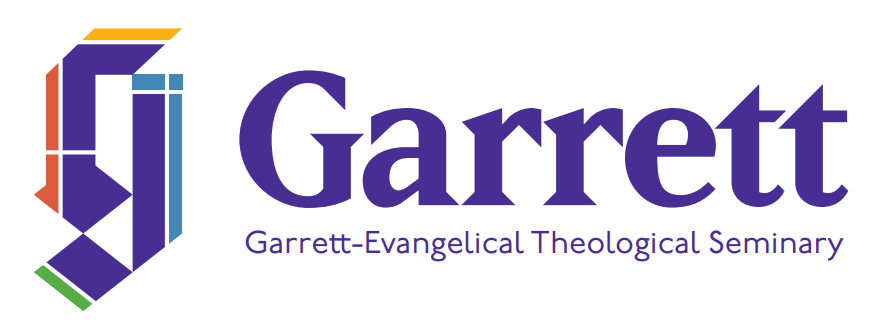 Doctor of MinistryProgram HandbookSchool Year 2023 – 2024PURPOSE AND USE OF THE HANDBOOKThe Doctor of Ministry (DMin) Handbook contains the official policies and procedures that guide and govern the DMin Program. This handbook is published annually and includes the changes that have been approved and authorized by the DMin Committee and the faculty. The DMin Handbook describes the individual programs that are available under this degree, including the courses and other academic requirements of each. Additionally, the DMin Handbook references documents and other general material that relate all students and degree programs of Garrett-Evangelical Theological Seminary. These documents include but are not limited to:The Academic Handbook contains the official academic policies and procedures for all degree programs offered at Garrett-Evangelical. The handbook also includes copies of the documents on plagiarism and special needs and is given to all entering students. The class schedule, course catalog, academic calendar and all relevant student policies are available on the Garrett-Evangelical website (www.garrett.edu) and MyGETS (https://mygets.garrett.edu/). The Student Handbook – published by the office of student affairs provides information on student life. The DMin handbook is used by students, faculty, instructors, track coordinators, advisers and all persons who participate in or are connected with the courses of study offered by the DMin program. Nothing within the DMin Handbook shall be in conflict with general seminary policies and procedures.Updated: 5/30/2023TABLE OF CONTENTSINTRODUCTION AND ETHOS OF THE PROGRAMA. The Garrett-Evangelical Theological Seminary Mission Statement Garrett-Evangelical Theological Seminary is a graduate theological school that prepares skilled, bold and articulate leaders who share the transforming love of Jesus Christ. Related to the United Methodist Church, with an ecumenical and international reach, the seminary prepares leaders who are equipped to live and proclaim the Gospel and to teach in diverse congregations and educational settings. Our teaching and learning settings will be places of hospitality where we pursue respect and reconciliation in all encounters.B. Mission Statement of the Doctor of Ministry ProgramThe Doctor of Ministry Program at Garrett-Evangelical Theological Seminary participates in the seminary’s mission by connecting church leaders with each other, with scholars recognized in their fields, and with distinguished practitioners of Christian ministry. Through carrying out its mission, the program equips the Church with leaders who can observe, analyze, implement and enhance a focused practice of ministry.We welcome students from across the globe and from multiple church traditions and provide a contextually grounded pedagogy that supports all students in applying what they learn in the classroom in the practice of their ministry in their respective ministry sites. In order to remain faithful to this mission, the program admits students who show promise for becoming church leaders and who can excel in both their academic studies and in their application of these studies to their practice of ministry.C. Vision Statement of the Doctor of Ministry ProgramThe Doctor of Ministry degree seeks to equip the Church with leaders who can observe, analyze, and enhance a focused practice of ministry. D. Foundational Assumptions of the Doctor of Ministry ProgramThe Doctor of Ministry program was developed and operates under the following assumptions:God established the Church to participate in God’s mission in the world.The Church is constantly in need of nurturing its identity in Jesus Christ and of discerning how best to relate to the world in order that it might be most effective as it critically imagines and seeks to establish God’s kin-dom. God calls and equips people to be leaders in the Church in varied roles and diverse contexts. Through theological education God moves to enhance leaders in their abilities to faithfully engage in their practices of ministry. A ministry capable of leading the church in the present must be faithful to Scripture, formed by historic wisdom, forged in theological reflection, familiar with contemporary culture, and fashioned through spiritual discipline, and committed to the pursuit of social justice. Theological education is necessary not only to prepare leaders for ministry but also to continue allowing those engaged in professional ministry to reflect on their experiences in the ministry, hone their ministerial talents, and expand their intellectual horizons.Those already engaged in professional ministry have valuable experiences they bring to advanced theological education that they can use to share with others.E. Learning Outcomes of the Doctor of Ministry ProgramAs a degree program, regardless of the particular track that defines the student ‘s area of interest, there are general outcomes that are considered core learnings of the degree as a whole. While there are particular learnings gained that are relevant to the track or field of engagement, they are supported or undergirded by general outcomes that are considered core learnings of the degree. These core outcomes relate to the overall purpose of the DMin degree, and by means of particular benchmarks are assessed at defined periods to determine the effectiveness of the degree program in meeting its stated purpose.Graduates of the Doctor of Ministry Program will: Develop cultural awareness and sensitivity that informs the work of ministry in their particular context.Engage in critical biblical and theological reflection on the practice of ministry utilizing methodology appropriate to the specific area of practical ministryUse appropriate research tools to gather data relevant to the ministry area.Analyze findings and derive results and conclusions that are compelling and usable for the sake of the ministryEngage critically with key texts that inform the work of the particular area of ministry.To assess its success in attaining these outcomes, the program, regular assessment of the program is coordinated by the degree program director and reviewed by the DMin Committee, with reports to the full faculty..F. Program ParticipantsStudents are accompanied by a cadre of persons in the course of their study for the DMin degree. Each offer support and through their active participation, adds value to the work undertaken by the student, to the ministry engaged by the student, and ultimately to the Church at large. The participants in the degree programs include the following:Students come from various ecclesial, cultural, social and theological contexts. They are engaged in varying locations and forms of ministry. Together they engage with their peers in courses of study for the advancement of their practice in ministry and for the benefit of the Church at large.Advisor guides an individual student in the particular track throughout the course of the program. The adviser works with the student to ensure that they are aware of and in compliance with the program and course requirements for the track. The adviser is normally a faculty member of the seminary but may hold full faculty status in another institution of higher learning and function as adviser for the seminary because of their expertise in the area of study.Track Coordinator supports cohorts in the particular track throughout the course of the program. The track coordinator works with students and advisers as a group to ensure that they are aware of and in compliance with the program and course requirements for the track. The track coordinator serves as a liaison for the track and advisors with the DMin Program Director, ensuring the ongoing functioning and facility of the particular track within the broader DMin program. The track coordinator is normally a faculty member of the seminary but may hold full faculty status in another institution of higher learning and function as track coordinator for the seminary because of their expertise in the area of study.Instructors may be full-time faculty of Garrett-Evangelical Theological Seminary or other theological schools, adjunct or affiliate faculty of Garrett-Evangelical, or teachers in the field who are considered experts in a particular field of ministry.On-Site Advisory Team (OSAT) consists of a group of persons selected by the student to journey with the student during the period of study leading to the degree. The members of OSAT provide feedback and are a source of accountability for the student. Faculty Advisory Team (FACT) is comprised of three faculty persons for the specific purpose of reviewing the project proposal and for the oral defense of the student’s project. The adviser is a member of the FACT. DMin Program Director is a member of the full-time faculty of Garrett-Evangelical Theological Seminary and is appointed by the Academic Dean. The DMin Director is the chief administrator of the DMin program and liaises with all departments as needed for the ongoing functioning and facility of the overall DMin program and the individual study tracks. Program Coordinator is a staff member of the seminary located in the Registrar’s office. The coordinator is a direct link between the student and the school, and facilitates and responds to all administrative needs of students with respect to their registration, course offerings, financial responsibilities, graduation requirements and other matters necessary to their engagement in the program from acceptance of their application to graduation.A detailed description of most of the roles of all participants except the student and the instructors is provided in a later section of this document.G. Program CommitmentsThe program expects Doctor of Ministry students to be high-functioning leaders in the church, thus bringing to bear on their work a rich set of insights from their practice and experience in ministry. The program values these insights and provides room for peer-learning and application of classroom study to ministry settings as a central part of its pedagogy.Seminary faculty, course instructors and members of advisory teams (both lay and ordained) join the Doctor of Ministry student in a collegial atmosphere of teaching and learning in which each has a particular role to play in enriching the program. Such mutuality and responsibility mark the character of every aspect of the Program: the classroom, writing and evaluating assignments, advisory sessions, conferences and research.This collegiality also demands a high level of responsibility from the Doctor of Ministry student. The program faculty and the advisory teams are valuable resources for engaging and completing the required work, but students are expected to take the initiative in working with these groups, completing degree requirements and participating fully in all courses and coursework. Thus, the program makes room intentionally for students to engage themselves fully, and the success of the program hinges in no small part on the extent to which students take advantage of this opportunity.In addition to academic development for ministry, the program recognizes the value of and the need for spiritual formation that encourages a sense of accountability as preparatory to the student earning the title Doctor of Ministry. Such a person should be both equipped academically to deal with the practice of ministry, and personally and spiritually mature enough to be an exemplar of what a practitioner of ministry should look like. I. Cohort Model and Peer LearningThe Doctor of Ministry program at Garrett-Evangelical values and encourages peer learning by admitting students into a cohort of persons who are studying within the same track, and who will work through the same courses as a united group. Both the academic curriculum and the financial structure of the program are built with the expectation that students will remain with their cohort throughout the degree program. Students who exit a cohort will forego the ability to participate in this peer learning. The major implications of exiting a cohort are:Curricular – Most courses in the DMin tracks are offered once every two years in order to provide for the needs of a specific cohort of students. As a result, if a student exits the cohort at any point, the student may have to wait until the courses are offered to a new cohort in order to complete the required coursework. Students are permitted to take up to nine (9) credits of coursework as Independent Study classes but at additional cost to the student.Financial – The pricing of the DMin program is based on the assumption that students will complete the program along with their cohort in the time specified for the degree. Exiting the  cohort with whom a student entered the program may subject the student to additional expenses for coursework in addition to any required continuation fees.Peer Learning – Students in the same cohort have the opportunity to learn about each other’s ministry settings and provide support for their peers as they participate in learning and growing together through the program. The program recognizes both the value of the cohort model and peer learning, but also recognizes the reality that a student may need to take a Leave of Absence from the program because of extenuating life circumstances.J. Length of ProgramThe Doctor of Ministry is a three-year program structured as follows:Year 1 – Coursework  Year 2 – Coursework and mid-program evaluationsYear 3 – Candidacy including proposal and project development, project report, and defenseStudents may take a maximum of six years to complete the Doctor of Ministry degree. They may take up to four years to finish coursework, however since each track is offered every two years, students who do not complete their coursework as scheduled according to the time of their entry, are normally required to wait until the missing courses are offered with the next incoming cohort. Once coursework is completed, students may take up to four years to complete the mid-program and candidacy phases.Students who cannot finish the program within the above guidelines are subject to being withdrawn from the program by the Doctor of Ministry Committee.K. Tracks of StudyStudents are admitted into the DMin program under specific tracks of study. These tracks focus on specific areas in the context and/or practice of ministry. Each student is accepted into a specific track that is self-selected and the student remains within that track throughout the full period of the program. Students are required to complete all courses that pertain to their chosen track. Students who desire to change their track during the program period, must submit a new application to enter the DMin program in the new track. In such a case, students may be allowed to transfer in completed courses that overlap between the two tracks. Detailed information on all current DMin tracks is available in the Tracks section of this handbook.Most tracks are similar in structure and focus on research and study in an area of ministry practice. In addition to these tracks, the program also offers a course of study that is focused on preaching through the Garrett-Evangelical DMin program and targeted to Hispanic/LatinX students that follows the model of the ACTS DMin Preaching Program. Both of these preaching programs are similar in shape however the ACTS program is run separately from the other tracks. Please refer to the ACTS DMin program manual for detailed information on this program. Additionally, some tracks offer students the opportunity to be certified in their particular field. In such cases students may use courses in their program to fulfill some of the academic requirements for certification.M. Partnership with Kellogg School at Northwestern UniversityIn the SLBC and Latinx concentrations, students take seminars in order to be certified in non-profit management studies at the Kellogg Center for Non-Profit Management at Northwestern University. Completing all the Kellogg seminars in their track entitles the student to receive the Executive Scholars Certificate in Non-Profit Management from the Kellogg School of Management, which is awarded directly by Kellogg.To complete the Kellogg School Center for Nonprofit Management Certificate of Professional Achievement, students must take four nonprofit executive education programs and one Executive Education program referred to as a Capstone program as determined by Garrett. Students must take five classes according to the schedule as developed by Northwestern. If students miss any of those five classes, they are required by Kellogg to retake all five classes at additional cost, even the ones that they have already taken. However, students may petition the Kellogg Center for a waiver of the courses they have already completed. 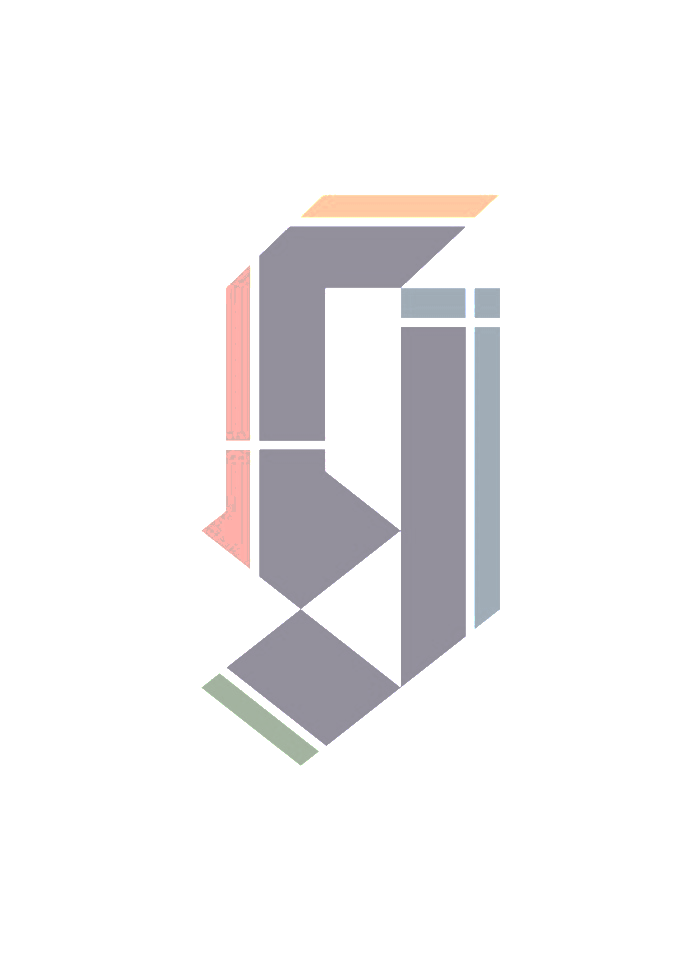 Students on those tracks that do not include the Kellogg certificate, may petition to take these classes and will be charged the full cost of these courses as billed to Garrett-Evangelical by the Kellogg Center.STRUCTURE OF THE PROGRAMA. Credit HoursThe Doctor of Ministry degree requires all students to complete 30 credit hours. The breakdown of these credits is as follows: Non-preaching tracks: Foundational Courses 			9 creditsTrack Courses 				15 creditsProposal Research and Writing		3 creditsProject Research and Writing		3 creditsTotal			30 creditsACTS Preaching track:Coursework				24 creditsIntegrative	Papers/Project Proposal	3 creditsProject/Thesis Research and Writing	3 creditsTotal			30 creditsThe specific application of credits to courses and other degree requirements is described in the section on Track Descriptions.B. Program Sequence – Key PointsThe following lists the major points of reference in the program phases once the student has been accepted into the DMin program. The process of receiving, reviewing and accepting an applicant for study by the DMin Committee is timed to allow the student as much time as possible to prepare for their first classes.Coursework Phase  (approximately one and a half to two years):Take track courses in January and Summer per track schedule. This may also include Kellogg courses as required by the track.Take foundational courses online in spring and fall per track schedule.Select members of the OSAT and develop meeting schedule.Meet regularly with OSAT (at least two meetings each year) and submit OSAT Review Form following meetings.Mid-Program Phase (approximately six months to one year):Identify possible members and form FACT.Develop and obtain approval for Human Subjects Review of project proposal. Write Project Proposal. Complete mid-program evaluations by the OSAT, FACT and DMin Committee. Upon completion of all items gain admission to candidacy. Candidacy Phase (approximately six months to one year): Execute the project and evaluate the results.Develop the project report in consultation with the adviser, with a final draft submitted no later than the last day of March of the anticipated graduation year.Successfully defend the project with OSAT and upload final form of the project reportDMin Committee receives recommendation from OSAT, approves and submits to seminary faculty for approval for graduation.B. Program FlowchartPROGRAM TRACKSA. Community Organizing  (a) Track DescriptionCommunity organizing is the practice of forging relationships among diverse peoples in order to create long-term strategic and systemic change involving access to power and resources. Beyond organizing for immediate change, the hope of community organizing is to create permanent networks of people that are always ready and able to be proactive in responding to issues important to the immediate and the broader community. These networks become a moral conscience for the community with the political will and organized power to bring about social, political, and economic change. Community organizing may be engaged as a ministry of a congregation or as a stand-alone non-profit service.This track provides clergy and other community leaders with the knowledge and skills to help direct and focus physical, theological, spiritual, and moral energies of ordinary people to participate in the work of justice and/or development of a community. Students in this track learn theories of social change and ethnographic research methods beyond what the foundational course in DMin program offers. They will also learn methods and practices appropriate to:organize and reorganize people within the congregation and outside in the communityengage and prevail on issues important to both church and communitydo relational meetings that recognize and respect social delimitersundertake appropriate analysis on the uses and misuse powerunderstand the motivations and affective self-interest different groups apply CO principles in the exegesis of biblical texts(b) Track Mission StatementThe G-ETS Community Organizing track brings together clergy, lay people, and an interdisciplinary group of organizer-scholars to develop the theological, philosophical and practical skills of community organizing, while conducting ground-breaking research on the practice of organizing in congregations and communities, with the intent of raising up a generation of leaders who use community organizing skills and practices to rebuild, start, and merge new congregations, associations, and groups. Students in this track, will take a series of courses at the Nonprofit Center at Northwestern University’s Kellogg School of Management,  working toward a Certificate in Non-Profit Management. The Kellogg School of Management offers a noteworthy mix of practical management training and theological education to enhance the student’s knowledge and ability as an effective leader. 	(c) Track Learning GoalsKnowingShows an understanding of the broad contours of the theoretical, philosophical, and practical expressions of community organizing.Has a working knowledge of the history of organizing in the United States.Demonstrates a grasp of the organizational competencies needed to organize people and money for power, action, and justice.Understands the differences/similarities between community development and community organizing.Articulates a theology of organizing.BeingIs emotionally intelligent, self-aware regarding the constraints of utilizing power and empowering congregations for the sake of the community.Understands how and why congregational power can and should be used to reorganize power arrangements for justice for all people.DoingLearns how to organize/reorganize a community, a congregation, or an association.Learns how to do ethnographic, anthropological, theologically-sound research on a topic related to community organizing.Applies principles of community organization learned in a defined setting.B. Leadership for Social Transformation(a) Track DescriptionThe DMin track in Leadership for Social Transformation draws together practitioners from across a diversity of vocational ministry contexts who share a commitment to rethinking and advancing religious leadership in the public square. This program track equips faith leaders to understand social movements and religious movements as partners, growing skills for mobilizing faith communities to respond to systemic injustices in specific situations and contexts, including such concerns as racism, migration, climate change, gender justice, social justice advocacy, and decolonial leadership. Leadership for Social Transformation students are religious professionals who devote time to honing their knowledge, competencies, research, and interdisciplinary skillsets to broaden their leadership frameworks and styles for change-making work. In this program, leadership is engaged with attention to multiple contexts. Local pastors will learn alongside chaplains, community organizers next to counselors and non-profit leaders. These diverse callings, alongside the rich diversity of our faculty and student body, reflect the future of the church and a deeply collaborative approach to DMin studies at Garrett. This track invites leaders to imagine and equip themselves to lead communities in new and transformative ways.(b) Track Mission StatementThe Leadership for Social Transformation track’s purpose is to serve the Church and the world through equipping leaders to observe, analyze, implement, and enhance the practice of leadership that is intentional about interdisciplinarity, decoloniality, and social transformation.	(c) Track Learning GoalsGraduates of the Leadership for Social Transformation track will:Engage interdisciplinary sources and resources in the theory and practice of leadership and social transformation. Articulate a theologically contextual, biblically grounded, culturally relevant understanding of the nature and purpose of leadership anchored in a commitment to social justice. Critically reflect upon social and theological diversity and the complexities of leading across differences. Integrate theological and biblical knowledge, decolonizing insights emerging from spirituality, trauma-informed reflections on self and society, and theories of leadership and transformation.Deploy contextual analysis, theological and biblical reflection, and leadership theories and skills to design and implement a participatory, transformational, research-informed leadership project in a specific context.C. Preaching and Leadership in Hispanic/Latinx Congregations(a) Track DescriptionThis track is targeted to pastors who serve in a predominately Spanish-speaking ministry context, and courses are offered in Spanish. The curriculum is geared toward helping these pastors develop their preaching skills in a way that is representative of effective pastoral leaders who offer the good news of the gospel prophetically to their community and thereby contribute to both the spiritual and numerical growth of the congregation. It is also focused on developing management and leadership skills essential to guiding and developing the congregation in a way that enhances the spiritual life of individuals and facilitates the overall life of the community. It recognizes the special challenges faced by Hispanic/Latinx congregations within current societal structures as they work to advance the Christian discipleship of the gathered community.  (b) Track Mission StatementThe Hispanic/Latinx Preaching and Leadership track aims at developing in students greater preaching skills relevant to the contextual needs of Hispanic/Latinx congregations primarily in the United States and enhancing their communication, financial and strategic planning skills in order to enable them to lead healthy, viable and effective local churches.	(c) Track Learning GoalsKnowingDemonstrates a grasp of the key literature related to preaching in the Hispanic/Latinx context.Recognizes strategies for communicating in settings both internal and external to the church.Develops strategic skills to support the administration and striving of a local congregation.Articulates a theology of preaching and leadership.BeingIs an effective communicator within and beyond their local congregation.Is an inspiring leader who understands and helps to advance the stewardship of congregational resources for the mission of the church.Is a knowledgeable and competent administrator who can support appropriate financial practices on behalf of the congregation.DoingUses new preaching, communication and administrative skills to develop and lead effective congregations Develops and implements effective congregational structures and systems aimed at enhancing the church’s mission and ministries.D. Spiritual Direction(a) Track DescriptionThe Spiritual Direction track is designed to provide today’s leaders with critical knowledge of spiritual values and practices that facilitate effective spiritual direction and leadership in churches, non-traditional settings, and one-on-one relationships. It also explores the diverse historical, theological, and contextual dimensions of global and decolonized (embodied, focused on the lived experience, justice-oriented) spirituality. The structure and content of the program are also intended to meet the practitioner’s need to widen knowledge and understanding of various spiritual practices and the challenges presented by the rapidly changing global context in which participants live and serve. Within this track, students will have an opportunity to participate in a retreat/spiritual pilgrimage to a religious site domestically in the US or internationally.In addition to coursework, embedded practica also make it possible for students to begin applying competencies related to the practice of spiritual direction gained to the specific settings in which they engage their ministry. Students in the Spiritual Direction track are required to have a spiritual director and should meet with that director once a month, beginning with the year in which they begin their course work.  That relationship should be sustained for the duration of the program.  Given the focused nature of the track and after successful completion of the degree, students will receive a Certificate in Spiritual Direction, which is granted by the seminary, in addition to the Doctor of Ministry degree. (b) Track Mission StatementThe Spiritual Direction track in the Doctor of Ministry Program participates in the seminary’s mission by preparing students acquainted with the histories, theologies, and practices of Christian spirituality and, specifically, the practice of Spiritual Direction. Through this program, the seminary seeks to prepare leaders equipped to draw on the diverse resources of the Christian spiritual tradition in ways that are deeply decolonized, grounded, and informed by a living and still evolving tradition.	(c) Track Learning GoalsThe Spiritual Direction track strives for students to be formed through knowledge and application of appropriate theories, in their role as a ministry leader, and in the practice of ministry. The following are the program’s learning goals for each of these areas of Christian spirituality and the practice of Spiritual Direction.Knowing:Demonstrates a grasp of diverse historical, theological, and contextual dimensions of global and decolonized Christian spirituality and Spiritual Direction.Understands various Christian spiritual practices and the methods deployed in the effective practice of Spiritual Direction.Understands the theological and spiritual categories essential to evaluating progress in spiritual formation and direction.Articulates an evolving theology of spiritual direction.Being:Is self-aware of how the student’s own experiences and contexts have shaped his/her/their spirituality. Has life and vocation informed and shaped in conversation with the histories and theologies of Christian spirituality.Demonstrates a capacity for listening and open questions that inform the practice of Spiritual Direction and its application to the task of leadership.Doing:Ability to formulate leadership strategies and interventions that include the practice of spiritual disciplines.Applies new leadership practices, relying on the sensibilities and methods associated with Spiritual Direction. Introduces others to the spiritual practice of the church in all its diversity and expressions, the value of spiritual direction, and the theological categories that shape both.E. Strategic Leadership for Black Congregations (a) Track DescriptionThe Black Church has a unique history and culture that impacts every aspect of its life, including its worship style, forms of Christian education, methods of administration and governance, and interpersonal relationships within local congregations and communities. The G-ETS Strategic Leadership for Black Congregations track recognizes this uniqueness and offers students an opportunity to enhance their capacity to engage effectively in ministry within this context. For this reason, students admitted into this track must be engaged in ministry that is significant to persons of African descent or the Black Church context.Students will cover such issues as how to approach public theology, prophetic preaching, Christian education, evangelism, stewardship, biblical studies, entrepreneurship, community engagement, and church administration from a Black Church perspective to foster a vital, vibrant, relevant and transformative congregation for the 21st century. In addition to the core courses, the Strategic Leadership for Black Congregations track requires students to expand their general skills in management and leadership by their participating in Northwestern University’s Kellogg School of Management Executive Scholars program.(b) Track Mission StatementThe mission of the Strategic Leadership for Black Congregations track is to effectively engage Black Church leaders in exploring traditional and contemporary culture(s) of the Black Church as well as explore the pastoral and administrative leadership needed to foster a vital, vibrant, relevant, and transformative congregation for the 21st century. It aims also to connect effective Black Church leaders with each other, with scholars recognized in their fields, and with distinguished practitioners of Christian ministry. 	(c) Track Learning GoalsKnowingDemonstrates a grasp of basic administrative competencies necessary to effectively lead a Black congregation.Has a grasp of the broad contours of the theories relevant to strategic leadership in the present age as developed in current literature.Recognizes the differences between situations requiring technical or adaptive challenges.Articulates a theology of leadership.BeingIs self-aware of their leadership potential and growth and development needs.Is cognizant of the importance of character formation and its effect on the practice of leadership. Is spiritually disciplined to guide character formation as a leader intentionally.DoingCommunicates the strategic interventions the student wants to bring about within their ministry site.Analyzes administrative practices that are taking place at the ministry site.Recognizes entrepreneurial opportunities that may advance the ministry of the congregation.Engages in work that moves the ministry site toward more full participation in the mission of God, and that can be used as a guide to help other church leaders in their ministries.F. ACTS Preaching Program(a) Track DescriptionEffectiveness in preaching necessitates openness to the Holy Spirit, imagination, creativity, and embodiment of the good news of Jesus Christ. The power and authority to proclaim the Word of God calls for engagement of mind and spirit, and a healthy dose of divine grace in the life and work of the preacher. Growth in preaching results from the preacher's willingness to be fully engaged in all aspects of the sermonic task. The ACTS Preaching track is offered collaboratively with partner schools in the Association of Chicago Theological Schools (ACTS). The following description is taken directly from the 2021-2022 Program Manual.The ACTS Doctor of Ministry (D.Min) in Preaching program offers a unique learning experience for preachers of the gospel. Pastors and other preachers are taught to use their preaching skills to accomplish a specific task or enhance a particular area of ministry through a defined Preaching Ministry Project. This three-year program combines a learning component that is accomplished during each year’s Summer Residency, and the practice of learned skills that is appropriate to each preacher’s individual preaching context. The Summer Residency brings preachers together from a variety of cultures, countries, and contexts of ministry to develop their proficiency as preachers, as well as to contribute to the growth of their fellow students' preaching skills.  During this concentrated period of study, students work collaboratively with professors, advisors and peers, through courses, lectures and discussion to identify specific Learning Goals that are appropriate to their selected areas of homiletical engagement. The tools they gain during the Summer Residency are used to accomplish specific preaching goals for the year.(b) Track Mission StatementThe mission of this program is to offer preaching practitioners the opportunity to use their homiletical gifts to advance the work of ministry to which they have been called, and through academic study and praxis in their ministry setting, to hone their preaching skills and most importantly to advance the church's mission of making disciples of Jesus Christ and make real the reign of Christ in the world.	(c) Track Learning GoalsKnowingDevelops competency in creating sermons and in preaching that is relevant to their faith community and program focus.Cognizant of the homiletical literature and methodologies related to preaching in their context of ministry.Articulates a theology of proclamation. Recognizes methods of proclamation that are effective for their particular arena of ministry.BeingIs an effective proclaimer of the good news of the gospel. Is a relevant preacher in their particular setting that is their ministry context.Is aware of the strengths and weaknesses of one’s own style of preaching through personal assessment.DoingCollaborates with members of the ministry site in an ongoing process of reflecting on one’s preaching.Uses relevant preaching methods and models to accomplish ministry projects and goals.Engages congregational resources methodically in and beyond preaching for ministry effectiveness.Please consult the ACTS Doctor of Ministry in Preaching Manual for specific details concerning this program.PROGRAM STRUCTUREThe Program utilizes a phased structure that lead to the completion of a defined project or area of research that is directly related to an area of ministry in the student’s context. The program has three phases. All students must pass through and complete the requirements of each successfully as they move toward completion. The phases are:Coursework that focuses on theoretical material that may be identified as foundational to the work of engaging doctoral study or focused on particular subjects that relate specifically to the designated track. In the non-preaching tracks, the courses deemed foundational are taken online by all students, thus students in multiple tracks may take the course together. Track courses are taken by all students in that track according to the schedule for the program. There are no elective courses and students must take both foundational and track courses according to the pre-defined schedule for the track.Mid-program focuses the student on developing the paperwork that is necessary to move the student forward into the candidacy phase. Although the required contents differ slightly, in all tracks, students produce a Project (or Thesis) Proposal. For the non-preaching tracks, students must complete a Human Subjects Review, all of which are necessary to move the student into the Candidacy phase.Candidacy is the final phase during which the student develops, documents and defends the approved project or thesis in order to be awarded the DMin degree.Coursework PhaseThis is the initial phase and lasts typically for the first two years of the program. During this phase the student is involved in completing the foundational and track courses. Early in this phase the student will create the On-Site Advisory Team (OSAT), consisting of persons who are potential stakeholders in the student’s ministry. The student is expected to meet with the OSAT at least twice a year during this phase.The syllabi for all courses will be posted on the Garrett-Evangelical website around the time that registration begins and prior to the start of the courses. Most courses require significant reading and writing prior to the first session. It is the student’s responsibility to check the website for syllabi and to complete assignments on time. Most courses also have a final paper due following the last session. The due date for the final paper is set by the professor.There are three types of courses that students take during the coursework phase: foundational courses, track courses and writing courses.Foundational Courses – There are three courses that all students are required to take regardless of the track in which they enroll. All three of these courses are offered online in the Spring or Fall terms. These courses are meant to be sequential, preparing students for their final project as they move through their coursework. These courses are preparatory to the process of developing and completing a DMin project in their ministry site. Students are also instructed in the basic methods associated with the qualitative research required for DMin projects. This includes the methodologies for research design and analysis. These courses are: Cultural Values of Congregations: Hermeneutics of Race, Class, Gender, AgeBiblical and Theological Foundations of Practical MinistryResearch Design and MethodologyTrack Courses – These are courses that specialize in the topic covered in the respective tracks and are required for graduation out of that track. The specific courses for each track are listed in the grids provided for each track. Mid-Program PhaseUpon completing coursework, the student enters the mid-program phase during which the student develops the Project Proposal in sufficient detail to describe clearly how the student intends to engage the selected area of focus of ministry in their ministry site. Additional instruction in Proposal Writing and Research is provided in concert with or by the student’s adviser and may be a separate course or may be the focused work on developing the project proposal, which is engaged by the adviser and the student. Project Proposal –The project proposal offers a comprehensive description of the work the student hopes to undertake in the course of their program that will impact their chosen area of ministry. It describes in preliminary form the anticipated research to be undertaken in order to demonstrate the student’s facility with the selected topic and provides a sketch of the methodology the student will use to accomplish the project. The contents of the Project Proposal are as follows:Proposed Title:Proposed Problematic: An explanation of why the particular problematic is appropriate to the ministry site.Proposed Thesis: A short paragraph laying out how you anticipate your project will answer the problematic.Ministry Setting: A description of the ministry site in which the project is to be implemented and administered (e.g., a local congregation, a cluster group, a judicatory, a chaplaincy).Proposed Learning Goals: The goals that are pertinent for your project for:Yourself: At least one goal that explains how this project will make you a more proficient practitioner of the practice of ministry you are engaging through your project.Your Ministry Setting: Include at least one goal explaining how the ministry setting in which you engage the project will develop a stronger capacity to continue engaging in the practice of ministry it explores through your project.The Wider Church: There should be at least one goal that explains how your project may be of benefit to other similar ministry settings.Biblical and Theological concepts that help to shape the project.Literature Review: This includes both a bibliography of pertinent literature and a review of the literature dealing with the specific practice of ministry sufficient to resource the research of the topic. Research Methodology: Briefly describe the methodology that will be use to implement your project. This includes all research protocols, including (but not limited) to surveys, interview questions, and consent forms to be used to gather the information necessary to the project.The proposed timeline for completion of the project.The Project Proposal should be not less than 10 pages and not more than 15 pages in length, excluding Appendix. and should be submitted to the On-Site Advisory Team (OSAT) and the Faculty Advisory Team (FACT) for their review and approval.Mid-Program Evaluations – To verify the feasibility of the intended project, the Project Proposal will be evaluated at three subsequent levels:OSAT Evaluation: In accord with the consultative engagement with this group, the student will meet with the On-Site Advisory Team to review the Project Proposal. The student’s advisor is encouraged to be part of this evaluative meeting that reviews:The student’s capacity to articulate the importance and main terms of the proposal.Evidence of the connection between coursework and the practices of in ministry that are the focus of the project.The way in which the research study will challenge the student’s present practice of ministry and its promise for future ministry.The team reports the result of the evaluation with appropriate recommendations. Successful completion of this evaluation, including any recommended revisions to the project proposal is required in order for the student to move to the FACT evaluation. FACT Evaluation: After the OSAT evaluation has been completed successfully, an evaluation of the Project Proposal is conducted by the Faculty Advisory Team (FACT). This evaluation is chaired by the student’s faculty adviser. The purpose of the conference is to test the academic merit of the research proposal in light of the recommendations made by the on-site advisory team. This evaluation focuses on the student’s: Capacity to articulate the importance and main terms of the proposal, relating them to the student’s coursework and the inclusion of learning gained in developing the ministry project.Facility in articulating the intended impact of the project on the ministry site.Ability to defend the proposal, as well as to identify limitations and shortcomings, and modifications needed.This team also reports the result of the evaluation, including recommendations for next steps. Depending on their recommendations, the team may require a formal repeat of the evaluation. Successful completion of this evaluation signals the readiness of the proposal to be sent to the DMin committee.  The report(s) and recommendations are filed in the registrar’s office.DMin Committee: The DMin Committee is primarily concerned with the consistency and cogency of the project proposal and will look to be certain that the proposed problematic, thesis, learning goals and methodology are in harmony with each other and are seeking to accomplish a valuable intervention in ministry. The Committee is responsible for recommending the student to the seminary faculty for candidacy. Based on their evaluation of the Project Proposal, they may take such action or may require changes to be made to the proposal before candidacy is recommended. The committee may also require significant correctives be made and the proposal resubmitted for evaluation.Human Subjects Review – This is an independent review of the student’s proposed methodology for the project to make certain that the student appropriately safeguards the people who will participate in the project. The review is conducted by a committee of Garrett-Evangelical faculty members. Upon successful completion of the evaluations by OSAT and FACT, the student may submit the materials required to the Human Subjects Committee. The forms and requirements for submission may be found under the heading of DMin forms on MyGETS, the seminary’s administrative website. Approval of the proposed plan by the Human Subjects Review committee, must be received in order for the student to begin work on the project. The student may NOT begin work on the project until such approval is granted.A copy of the Garrett-Evangelical requirements for Human Subjects Review is included as an appendix to the DMin Handbook.Candidacy PhaseOnce a student has successfully completed the Mid-Program Phase, the student enters the candidacy phase and works on the project approved by the seminary. The output of candidacy is a report detailing this project and including an Abstract of the project based on the guidelines provided on the Research in Ministry form found in forms section of this handbook. Once the project and report are completed, the student meets with the FACT to present an oral defense of the project and with the OSAT to consider practical applications of the project in the ministry site. Successful defense of the project report enables the DMin Committee to recommend to the faculty that the students be granted the Doctor of Ministry degree. The student is approved for graduation upon the vote of the faculty. Following approval for graduation, the student must submit the project report to ProQuest. Submissions to ProQuest are made online through a special web portal made available to students before graduation.  All fees for the service will be collected by ProQuest at time of submission.The student must also submit the project abstract to the Styberg Library for submission to Research in Ministry (RIM). RIM makes the student’s abstract searchable in multiple research databases.Track GridsThe following pages are the grids for each track in the Garrett-Evangelical DMin program, indicating the specific courses each track requires for graduation. The structure and courses for the ACTS Preaching program is available in the ACTS Doctor of Ministry Program Manual.Students may use the appropriate track grids to monitor their progress in the program.Doctor of Ministry- Graduation Requirements 		                       	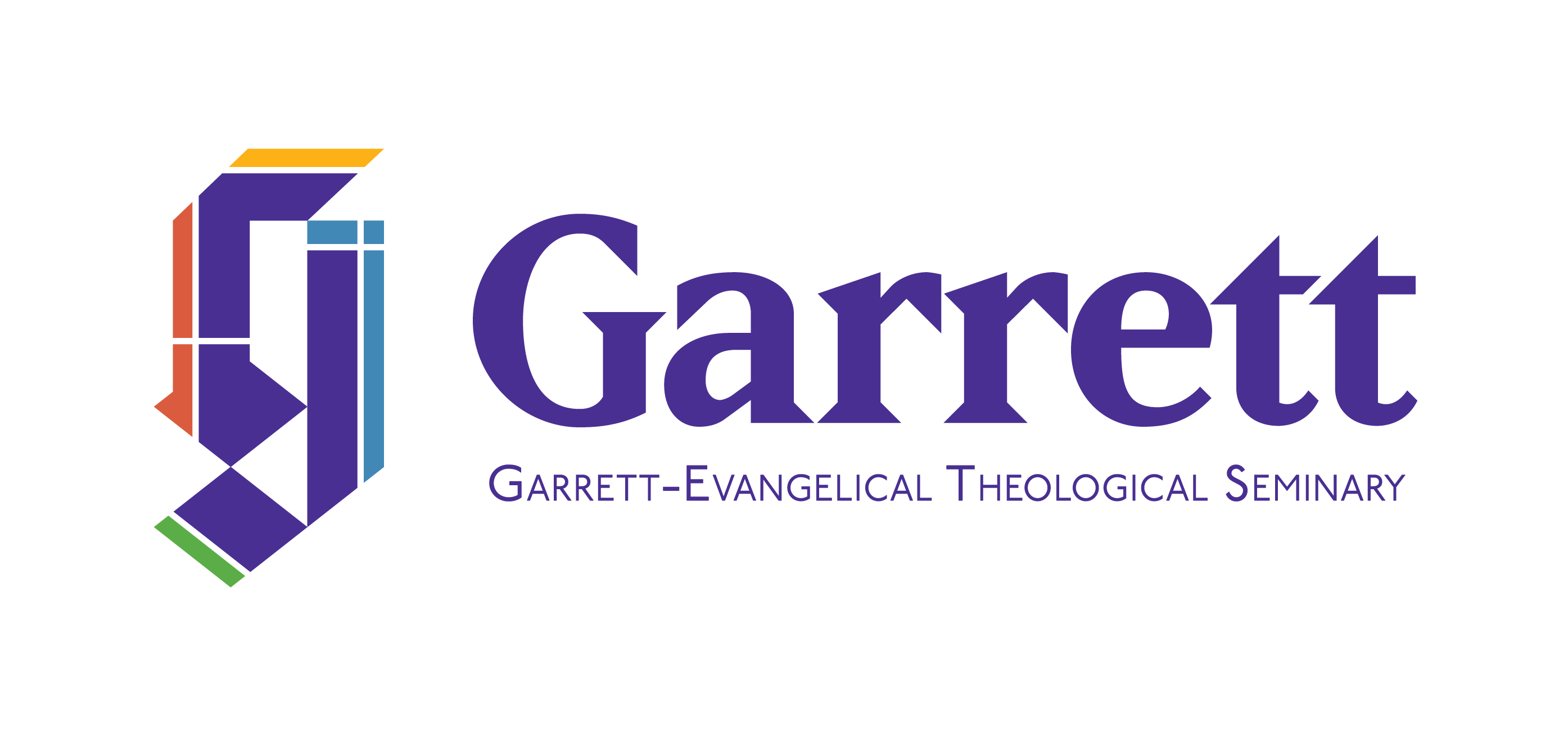 ID#:      		Name:                  	Advisor:               COMMUNITY ORGANIZINGCOURSEWORK PHASE             FOUNDATIONAL COURSES- 9 hours  COURSE#	                      TITLE			                                                             GRADE           HOURS      TRACK COURSES- 15 hours  COURSE#	                      TITLE			                                                             GRADE            HOURS            MIDPROGRAM PHASE- 3 hoursCOURSE#	                      TITLE			                                                             GRADE           HOURS             CANDIDACY PHASE- 3 hours COURSE#	     	     TITLE			                                                             GRADE           HOURSTOTAL Semester Hours:  30Research Project Title:      Research Project Defense Date      Doctor of Ministry- Graduation Requirements 		                       ID#:      		Name:                  	Advisor:               LEADERSHIP FOR SOCIAL TRANSFORMATION COURSEWORK PHASE             FOUNDATIONAL COURSES- 9 hours  COURSE#	                      TITLE			                                                             GRADE           HOURS      TRACK COURSES- 15 hoursCOURSE#	                      TITLE			                                                             GRADE            HOURSMIDPROGRAM PHASE- 3 hoursCOURSE#	                      TITLE			                                                             GRADE           HOURSCANDIDACY PHASE- 3 hours COURSE#	     	     TITLE			                                                             GRADE           HOURSTOTAL Semester Hours:  30Research Project Title:      Research Project Defense Date:      Doctor of Ministry- Graduation Requirements 		                      	ID#:      		Name:                  	Advisor:               PREACHING AS LEADERSHIP IN HISPANIC/LATINX CONGREGATIONSYEAR 1 - 12 hoursCOURSE#	                      TITLE			                                                             GRADE           HOURSYEAR 2 - 12 hoursCOURSE#	                      TITLE			                                                             GRADE           HOURSYEAR 3 - 6 hoursCOURSE#	                      TITLE			                                                             GRADE           HOURSTOTAL Semester Hours:  30Research Project Title:      Research Project Defense Date:      Doctor of Ministry- Graduation Requirements                                          	ID#:      		Name:                  	Advisor:               SPIRITUAL DIRECTIONCOURSEWORK PHASE             FOUNDATIONAL COURSES- 9 hours  COURSE#	                      TITLE			                                              		GRADE           HOURS     TRACK COURSES- 15 hours      (classes must be taken in order)COURSE#	                      TITLE			                                         		GRADE            HOURS            MIDPROGRAM PHASE- 3 hoursCOURSE#	                      TITLE	                                                                          		GRADE           HOURS             CANDIDACY PHASE- 3 hours COURSE#	     	     TITLE		                                                                 	GRADE           HOURSTOTAL Semester Hours:  30Research Project Title:      Research Project Defense Date:      Doctor of Ministry- Graduation Requirements 		                         ID#:      		Name:                  	Advisor:               STRATEGIC LEADERSHIP IN THE BLACK CONGREGATIONCOURSEWORK PHASE             FOUNDATIONAL COURSES- 9 hours  COURSE#	                      TITLE			                                                    GRADE                    HOURS      TRACK COURSES- 15 hoursCOURSE#	                      TITLE			                                                 GRADE                    HOURS            MIDPROGRAM PHASE- 3 hoursCOURSE#	                      TITLE	                                                                          		GRADE           HOURS             CANDIDACY PHASE- 3 hours COURSE#	     	     TITLE			                                                                GRADE           HOURS                      TOTAL Semester Hours:  30Research Project Title:      Research Project Defense Date:      Doctor of Ministry- Graduation Requirements 		                         ID#:      		Name:                  	Advisor:               ACTS Doctor of Ministry in PREACHING             YEAR ONE - 9 hours  COURSE#	                      TITLE			                                                    GRADE                    HOURS             YEAR TWO  - 9 hours  COURSE#	                      TITLE			                                                             GRADE           HOURS      YEAR THREE - 12 hours  COURSE#	                      TITLE			                                                             GRADE            HOURSTOTAL Semester Hours:  30Research Project Title:      Research Project Defense Date:      TRACK SCHEDULESSummer 2023 – Spring 2026Community OrganizingSummer 2022 – Spring 2023:DM795 – Project Research and Writing** Graduation anticipated May 2023 or October 2023 **2.  Leadership for Social Transformation (2022 Cohort)Summer 2023DM-718 – Theories and Practices of Non-Violent Social Change. (mixed – in-person and virtual) Date: June 12 – 16. Instructor: Dr. Andrew WymerDM-745 – Decolonizing Spirituality. (mixed – in-person and virtual) Date: June 26 – 30. Instructor: Dr. Esther AcolatseFall 2023DM-790 – Proposal Research and Writing: Dr Andrew Wymer 			Spring 2024 – Spring 2025DM-795 – Project Research and Writing** Graduation anticipated May 2025**3. Preaching as Leadership in Latinx CongregationsSummer 2021 – May 2023:DM795 – Project Research and Writing** Graduation anticipated October 2022 or May 2024 **4.  Spiritual Direction – 1January 2023 – Spring 2024: DM795 – Project Research and Writing** Graduation anticipated May 2023, October 2023 or May 2024 **5. Spiritual Direction – 2 (2023 Cohort)Summer 2023:DM-745 – Decolonizing Spirituality (mixed – in-person and virtual). Date: June 26 – 30. Instructor: Dr. Esther AcolatseFall 2023DM-703 – Biblical and Theological Foundations for Practical Ministry (online Synchronous and asynchronous). Instructor: Dr. Dong Hyeon Jeong January – Spring 2024 DM743 – Practicum I in Spiritual Direction – Students will meet with the professor for group and individual supervision online.Summer 2024DM-742 – Self-in-Relation: Exploring the Human (Retreat/Spiritual Pilgrimage) Date: July 17-21. Instructor: Dr. Rolf Nolasco, Jr.Fall 2024 DM790 – Proposal Research and Writing  (Online Synchronous and asynchronous). Instructor: Dr. Rolf Nolasco, Jr.DM-744—Practicum II in Spiritual Direction – Students will meet with the professor for group and individual supervision online.January – December 2025DM795 – Project Research and Writing            January - Spring 2026DMin Project Defense and Graduation	** Graduation may be May 2026, October 2026 **6. SLBC – 1 (2019 Cohort)Spring 2023 – Spring 2024:DM795 – Project Research and Writing ** Graduation anticipated October 2023 or May 2024 **7. SLBC – 2 (2021 Cohort)Spring 2023 – Spring 2024:DM795 – Project Research and Writing** Graduation anticipated May 2024**8. SLBC – 3 (2023 Cohort)Summer 2023:  DM-718 – Theories and Practices of Non-Violent Social Change. (mixed – in-person and virtual) Date: June 12 – 16, 2023. Instructor: Dr. Andrew WymerDM731 – Seminar on the Black Church: History, Theology, Prophetic Voice. (mixed – in-person and virtual) Date: June 26 – 30, 2023. Instructor: Dr. Michael Nabors Fall 2023:DM-703 – Biblical and Theological Foundations for Practical Ministry (online synchronous & asynchronous). Instructor: Dr. Dong Hyeon JeongJanuary 2024: DM-725 – Hermeneutics of Race, Class, Gender, Age. (Mixed – in-person and virtual) Date: January 8-12, 2024. Instructor: Dr. Felicia LaBoyDM-7xx – Discipleship, Entrepreneurship, and Social Impact. (mixed – in-person and Virtual) Date: January 22-26, 2024 – Instructor: Dr. Reggie BlountSpring 2024:DM702 – Research Design and Methodology (online synchronous & asynchronous). Instructor: Dr. Evelyn ParkerSpring 2024 – Fall 2024:Kellogg Certificate Courses (Schedule determined by Kellogg)Leading Change in NonprofitsNonprofit Finance: Toolkit for LeadersLeading with Equity: Leaders Activating ChangeStrategic LeadershipCapstone: The Leader WithinSummer 2024:DM-717 – Prophetic Proclamation for Social Transformation. (Mixed – in-person and virtual) Date: Summer, 2024. Instructor: Dr. Gennifer Brooks Fall 2024:DM-790 – Proposal Research and Writing. (online synchronous & asynchronous). Instructor: Dr. Reggie BlountJanuary – December 2025DM795 – Project Research and Writing            January – Spring 2026DMin Project Defense and Graduation** Graduation anticipated May 2026** THE PROJECT AND PROJECT REPORTIn the course of study, students are engaged in the practice of ministry in a particular setting or ministry context. The focus of the work is described and detailed as a project to be undertaken during the years of the program. The progress of the project and its impact on their ministry is reviewed, analyzed and tracked in several ways during the course of both study and practice. The results and overall outcome of the project are reported in a final Project Paper which the student prepares. This final document is the basis for evaluation and defense of the work accomplished by the student and its effect on the ministry context.A. Nature and Purpose of the ProjectThe project is conceived as an effort in creative ministry, to be developed and carried out in relation to the participant's context of ministry. It takes a significant approach to a problem or area of study related to the theory and practice of ministry. It involves the application of a theology of ministry and data from research to a particular aspect of professional ministry. The purpose is to identify, develop, implement and evaluate an original, investigative program and its contribution to the practice of ministry. The project facilitates the demonstration of professional excellence in the ability of the student to contribute to the practice of ministry through research, design, implementation, analysis and evaluation of results.The written output of the project is a Project Report that describes the structure, research, analysis and results of the project. The student works closely with the faculty adviser as research and writing progresses. This involves review and recommendations for revisions by the adviser and other faculty advisory team members as appropriate. As much as possible, the adviser should review and verify that both the research and the writing undertaken by the student is in tandem with the criteria by which it will be judged. Upon completion of the project, , the student prepares a 15-20-minute summary of the project undertaken to be followed by an oral defense with the members of the faculty advisory team (FACT).The research project will be evaluated according to the program learning outcomes. The project report will evidence:  Social, cultural and ethical awareness and sensitivity that informs the work of ministry in their particular context.Critical biblical and/or theological reflection on the practice of ministry utilizing methodology appropriate to the specific area of practical ministryUse of appropriate research tools to gather data relevant to the ministry area.Analysis of and reflections on research findings, project results, and conclusions that are compelling and usable for the sake of the ministryCritical engagement with key texts that inform the work of the particular area of ministry.Following the oral defense, the FACT may take one of the following actions:Recommendation of graduation to the DMin committee.Recommendation of graduation pending further revisions/rewriting of the Project Report to be completed under the direction of the project adviser.Termination from the program, given the inadequacy of the project and the impossibility of adequate or appropriate revisions/rewriting.Recommendations for graduation will be made to the DMin Committee, for concurrence with the decision of FACT and presentation to the complete seminary faculty for their approval.B. Structure and Content of Project ReportThe Project Report follow the structure defined for use in the program to facilitate the delivery of their content. This content ties directly to the courses taught, which is tied directly to the assessment of the material presented in the report. The structure of the Project Report follows the style described in the Style Description section of the DMin Handbook and is as follows:Title pageApproval pageAbstract (maximum: 100 words): This is a concise summary of the development and conclusions of the project and appears just after the approval page.  Follow the American Theological Library Association guidelines (these are also found on the Research in Ministry form):   		a.	Write in complete sentences, preferably in the third person active voice.   		b.	Be brief. The abstract should be approximately 100 words in length.   		c.	State your thesis.   		d.	Describe the method of study or research.State the result of the research or the conclusion reached in the study.Acknowledgements (optional), on which the writer may express appreciation for persons who have contributed to the project in any way.Table of contents, listing titles and page numbers for chapters and major sub-sections.Chapter 1 (3,000 – 4,000 words not including footnotes) – Introduction of problem to be addressed, presentation of thesis, description of ministry site, informed personal perspective, and explanation of who the audience is that could most benefit from this project    		a.	Primarily informed by Cultural Values of Congregation course.   		b.	Related to the “Being” aspect of the rubric.Chapter 2 (4,000 – 5,000 words not including footnotes) – Review (in essay format) of the literature on the practice of ministry being covered, status questions of theory    		a.	Primarily informed by track courses.   		b.	Related to the “Knowing” and “Doing” aspects of the rubric.Chapter 3 (3,000 – 4,000 words not including footnotes) – Biblical and/or theological grounding for the practice of ministry   		a.	Primarily informed by the Biblical and Theological Foundations course.			b.     Related to the “Being” aspect of the rubric.Chapter 4 (3,000 – 4,000 words not including footnotes) – Description of methodology used in the project (appendices for measurement tools and raw data), acknowledgment of replication issues   		a.	Primarily informed by Research Methodology and Cultural Values course.   		b.	Related to the “Knowing” and “Doing” aspects of the rubric.Chapter 5 (3,000 – 4,000 words not including footnotes) – Results of the project, interpretations of the data collected   		a.	Primarily informed by Research Methodology and Cultural Values course.   		b.	Related to the “Knowing” aspect of the rubric.Chapter 6 (3,000 – 4,000 words not including footnotes) – Conclusions, implications of the project and next steps for the specific ministry setting, lessons learned for those that would replicate the project   		a.	Primarily informed by track courses.   		b.	Related to the “Knowing,” “Being,” and “Doing” aspects of the rubric.Appendices (no limit on word count) – All measurement tools and raw data collected. Please be certain to include this data in a form that can be converted into a single pdf document with the rest of the paper. Bibliography of resources used.Word counts for the various sections may be adjusted as is determined necessary in conversation with the project advisor and with approval from the program director. C. Sequence of Project Development ActivitiesThe following steps show the normal progression in developing and reporting the project. Variations must be negotiated with the faculty adviser and track coordinator as part of the learning contract.The student discusses possible approaches to the project with the OSAT throughout the coursework phase. The student is advised to discuss these ideas with the faculty adviser.A tentative focus for the project is developed by the student in consultation with the faculty adviser and the OSAT, as well as with any other faculty the student has contacted. This focus may include the preliminary identification of:The objective of the projectArea of investigationResources to be consultedOverall planProposed steps for implementationMeans of evaluationFormat of reportingThe project proposal is drafted in consultation with student peers, OSAT, and the FACT, utilizing coursework as the basis for framing the ideas it presents.The project proposal is reviewed in the mid-program evaluations. All groups conducting the evaluations must approve the student for candidacy.Human subjects review is completed in conjunction with the project proposal, and submitted to the HSR Committee to secure approval.  Approval is required before initiating research.The project is executed. During execution the student consults with the OSAT and receives feedback as to how the ministry site might best implement the information in the project. The first draft of the research project report is due to the adviser by November of the year prior to graduation and must be prepared in accordance with the guidelines for field or research project provided in the DMin Handbook. The report should be accompanied by the review form completed by OSAT.The student receives feedback from the adviser on the draft of the research project report on changes required to complete the report. Revisions are made in consultation with the adviser and the OSAT. After revision, the final draft of the project report is submitted to the FACT for review and evaluation of its contents, format and presentation. This review process also identifies any punctuation, spelling, grammatical and other writing errors.Once the errors have been corrected, the final draft of the project report is submitted to the Writing Center for review, to the Adviser and to the FACT in preparation for a scheduled defense of the report. The student will make any corrections required by the Writing Center.The student will engage in an oral defense of the project and report before the FACT and any additional faculty members chosen at the time of candidacy. This defense will occur at the seminary. There are three possible outcomes of the defense: Pass, Pass with Revisions, or Fail.Pass: The student is referred to the DMin Committee for their concurrence regarding the student’s fitness to receive the DMin degree.Pass with revisions: The revisions must be submitted for review to and approved by the adviser before the FACT can pass the student to the DMin Committee.Fail: The student has not only failed to defend the project but the work itself has been deemed lacking to such an extent that it cannot be salvaged. In such a case the student may be dismissed from the program.The DMin committee receives the title of the finished project and the feedback from the FACT and recommends the student be granted the degree by the faculty.The faculty vote to confer the degree to the student. The student graduates in May or October.Student submits the manuscript to, and makes the necessary corrections given by the Writing Center. The final document must be approved by the Writing Center.The student submits the manuscript of the project report approved by the Writing Center to ProQuest. The student submits the Research in Ministry (RIM) form with an appropriate abstract to the library. E. Rubric for Assessing the Project Paper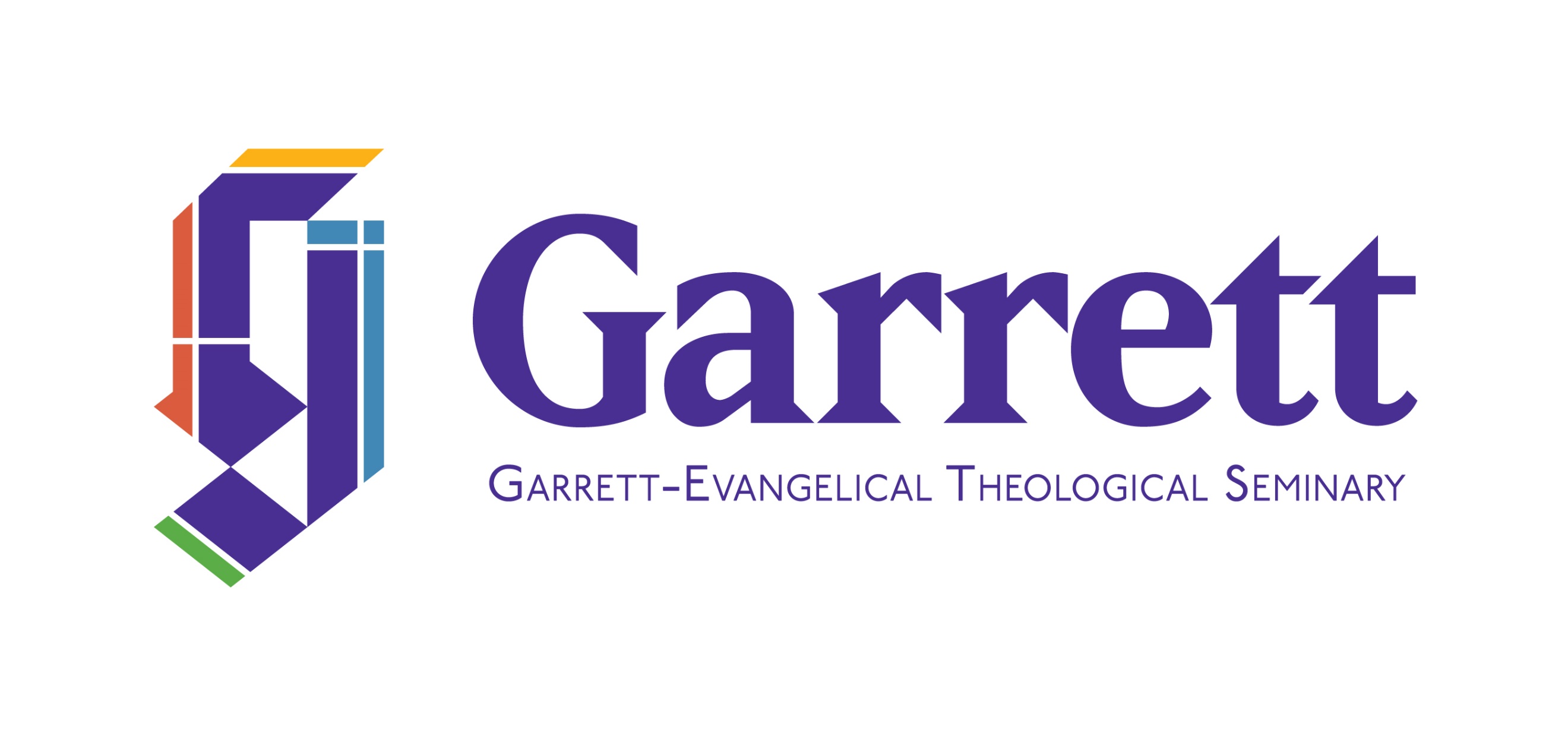 DMin Project Report Rubric	FACT Chair: __________________________________Date: _________________Rubric for Assessing the Project PaperThis rubric is used for both student and program assessment and offers guidelines for how the final projects will be assessed. 	HUMAN SUBJECTS RESEARCH REVIEW POLICIES AND PROCEDURES 1. Rationale: Both the extension of human knowledge and the demands of justice to protect the vulnerable are commitments grounded in the Christian Scriptures and tradition. Exceptional care is required when these two commitments interact. The communal nature of Christian faith also demands our mutual accountability to each other. In all of the expressions of our lives together, including our work and research, these commitments should find their fullest expression.Any student conducting research with human subjects must give attention to the potential risks for those subjects. The researcher must identify threats to the rights or well-being of persons or groups of persons who participate in any studies conducted under the auspices of the institution. In general, classroom research projects will not need to be reviewed by the Human Subjects Research Review Committee if they present low risks to the human subjects. Examples of projects which would ordinarily involve low risk would include: Recording of data from subjects 18 or older using non-invasive procedures Anonymous voice recordings for research purposes Participation observation in a public venue such as worship services or other community gathering places Study of existing data, documents, or records Other research which would involve greater risks to the human subject(s) must be undertaken with the utmost care and attention to protecting confidentiality and to keeping risks at a minimum and must be reviewed by the Human Subjects Research Review Committee.2. Any person conducting research with human subjects must give attention to: Respect for persons: The subjects must be respected. They must be informed about the nature of the research, how their confidentiality will be protected, and what form the reporting will take. Any notes or recordings must be kept under the control of the researcher, the participants should be allowed the option to cease participation and request that their information and data be excluded, and all data should be destroyed 3 years after the project is completed. Risk/benefit ratio: Any research subject must be informed about the potential risks and benefits of participating in the research project. The research subjects should be informed about the risk of loss of confidentiality. Research may uncover personal material that is painful or wounding. Some information uncovered during the conduct of classroom research may be subject to legal or ethical demands for reporting. Students who have questions about risk in their project should consult with the instructor of the class. Confidentiality: The research investigator will be expected to remove identifying names, locations, and dates from the report shared in class unless permission to share has been explicitly given by the human subject and all others who would be identified in the research report. In most cases, the instructor of the course will be denied access to the identity of the human subjects of the research. Research investigators are responsible for retention of research files. 3. Human Subjects Review Types Categories of Human Subjects Review General Review: All research involving human subjects should be reviewed by the HSRC.Expedited Review: There are certain categories of minimal risk human subjects research designated as qualifying for expedited committee review. The expedited review application must be completed, as well as the rest of the form. Periodic Review: All human subjects research must be reviewed and approved at least once every two years. Notification of the need to submit the human subjects review form for periodic review will be sent to the investigator a month prior to the month in which annual review is to be accomplished. Revised Projects: Revisions of protocols and/or consent forms must be reviewed and approved by the HSRC prior to implementation. Further information and guidelines are available through the Northwestern University Institutional Research Board at: Institutional Review Board (IRB) Office - Northwestern University.Elements of a Research Protocol – A research protocol should include the following: Protocol title and date, name and address of principal investigator, site(s) where study will be performed Background, rationale, or literature review -- basis for doing the clinical research study Key questions/hypothesis Research objectives and purpose Research methods Protection of subject confidentiality Anticipated results and potential pitfalls How and where the research will be reported4. Responsibilities of Investigators Conducting Human Subject Research In designing a study, investigators should consider the three underlying ethical principles for conducting research with human subjects: respect for persons (informed consent)beneficence (risk/benefit ratio)justice (equitable selection of subjects). Research investigators acknowledge and accept their responsibility for complying with all requirements of the Garrett-Evangelical HSRC. Investigators are responsible for ensuring that all research involving human subjects is submitted to the HSRC prior to initiation of research. Investigators are responsible for obtaining and documenting informed consent in accordance with federal regulations. Consent forms may only be used for one year from the date of the last protocol approval. After one year, a new consent form should be obtained from all participants.Research investigators will promptly report proposed changes in previously approved human subject research activities to the HSRC. The proposed changes will not be initiated without HSRC review and approval, except where necessary to eliminate apparent immediate hazards to subjects (such as where children might be put at risk). Research investigators are responsible for retention of research files and informed consent documents for at least three years after completion of the research activity. When other hospitals or institutions are participating in research protocols for which a Garrett-Evangelical investigator has primary responsibility, those institutions must possess applicable assurance (such as required by governmental agencies) prior to involvement of human subjects in those research protocols.All students must fill out the form (available on MyGets) and submit it to the HSR for approval. Look under Student Information in MyGETS. Click on the “student forms” section, then look in the “general student forms” where you will find the Human Subjects Review Policies. Students CANNOT begin their projects until they have approval from the HSR that they are adequately protecting their human subjects.For more information about the Human Subjects Review Process, consult the Styberg Library ® Human Subjects Review Guide.ADVISINGA. AdviserThe role of the adviser is to help the student understand the requirements of the particular track and to be a source of support and encouragement, review and feedback as the student navigates through the program. Seminary faculty will serve in the role of adviser.The program director and track coordinator remain available for questions concerning advising and plans of study throughout the tenure of the student’s course of study. The adviser’s specific duties are: (a)  Be available for routine contact with advisees. (b)  Be able to guide advisees through coursework and troubleshoot with students who fall off the established routine. (c)  Guide the student in building relationships with other faculty members who may be helpful in the student’s studies. (d)  Be available to help advisees as they develop their On-Site Advisory Team (OSAT) and to answer any questions the members of the OSAT have, especially during the mid-program review. (e)  Work with advisees to develop their project proposal and chair the proposal review. (f)  Work with advisees to develop their final projects and Project Report including the development of the timeline for submission of Project Report. (g)  Coordinate as needed with other faculty readers who will support the student in developing their proposals and thesis papers. (h)  Chair the FACT mid-program evaluation conference, be the primary supervisor the research project itself, and chair the oral defense. (i)  Chair the project defense and report results to the DMin Committee. (j)  Oversee and approve any revisions to the Project Report for graduation purposes. (k) Ensures that they and their advisee(s) are aware of and in compliance with the Doctor of Ministry Program Handbook and course requirements for the track.B. Track CoordinatorThe track coordinator is the primary link between the student and the program. The track coordinator supports cohorts in a particular track throughout the course of the program. The track coordinator works with students and advisers as a group to ensure that they are aware of and in compliance with the program and course requirements for the track. Additionally, the track coordinator may also serve as an adviser to individual students. In such cases, they will be included on the student’s FACT for research support. The program director and track coordinator are available for questions concerning advising and plans of study throughout the tenure of the student’s course of study. C. On-Site Advisory Team (OSAT)The OSAT provides a vital link for the student with her or his ministry setting and should be comprised of leaders within that setting as well as other persons who may accompany the student on their journey and help offer accountability and feedback to the student throughout the degree work. Students should select persons for OSAT based on who they think will best support them in their degree work. Students are not permitted to have family members on the OSAT. The student must submit a list of the OSAT members including the rationale for their selection.An important role of the OSAT is to be a liaison with the student’s broader ministry site about the work the student is doing in the degree program. Where appropriate, and at the student’s discretion, it may be helpful for the OSAT to share the student’s progress with a pastoral oversight committee if one exists at the ministry site.The student forms the OSAT within the student’s first term of coursework and meets with the team throughout the degree program. The final meeting of OSAT occurs when the student presents the final project to the OSAT and receives their feedback. As the student passes through the various phases of the program, the OSAT will have different functions. The responsibility for establishing, coordinating, and leading the team meetings belongs to the student. The functions appropriate to the three program phases are: Coursework:Allow the student to share learnings gained, including any new insights the student developed, through coursework and readings. Offer reflections on these insights including suggestions for possible ways of connecting the insights with the practice of ministry in the ministry setting.Help the student consider the question the student might seek to answer through the project. Be aware that the final decision on the choice of project is made after coursework is completed, but that having regular conversation as to the choice of  project will prepare both the student and the ministry site for its implementation.At the first meeting, complete the OSAT Review Form for the first time and submit it to the Program Coordinator. The adviser and track coordinator may also be given a copy of the form.Mid-Program: The OSAT reviews the student’s project proposal, offering feedback on its appropriateness and relevancy to the student’s ministry setting. Offer recommendations as appropriate and approve the proposal for submission to FACT as a part of admission to candidacy.Candidacy: Review the completed project and findings as presented by the student and complete the OSAT Review Form which should signify their approval and recommendation of the project. The student submits the OSAT Review Form electronically to the Program Coordinator.While it is recommended that the OSAT take minutes during each of its meetings for the sake of continuity of their discussions, the only paperwork due to the Program Coordinator from OSAT is the initial form stating who is on the OSAT and the OSAT Review Form, which is submitted twice: from the first meeting of the OSAT and from the final meeting of the OSAT. D. Faculty Advisory Team for Research (FACT) The FACT is assigned after completion of the coursework phase and will normally be composed of two G-ETS faculty members, one of whom is the adviser, and the third may be a member from the church at-large. That person must have an earned doctoral degree. Approved adjunct or affiliate faculty members may be nominated, as well as others proposed by the student. The adviser chairs the FACT for each student in the track. Other members of the FACT are suggested by the student and approved by the Program Director. However, the student may find it helpful to consult with the adviser on the selection of the additional faculty who will comprise the Faculty Advisory Team for Research.The FACT has two primary responsibilities:Mid-Program Evaluation Conference – held following the student’s meeting with the OSAT to review the student’s Project Proposal. The student will be advanced to the DMin Committee for consideration on being entered into candidacy.Project Examination and Approval – The FACT reads, provides feedback, and examines the student on the final project. The student will develop a timeline for submitting sections or drafts of the project report to the FACT for review and response. Based on that review, the FACT will entertain an oral defense of the project by the student.REGISTRATIONA. Good Standing StatusA student is in good standing who has a cumulative GPA of 3.0 or greater, has not been dismissed from the institution for any reason, does not have a hold from any office, and is currently enrolled. B. Registration DeadlinesStudents must register for their courses by the deadlines set by the registrar on the Academic Calendar (published on MyGETS). This includes courses taken at Garrett-Evangelical and for approved seminars taken through Kellogg or at other schools. Failure to register on time will mean that the student will not be able to register for the course and will have exited the cohort. In order to register, students must have cleared all holds on their account prior to these registration deadlines. Holds do not constitute an excuse for missing the deadlines. C. Grading and ExtensionsDue Dates for Grades – Faculty must submit grades to the registrar by the date specified in the Academic Calendar for the term in which they are teaching. Faculty may set their own due dates for all assignments in their courses, provided it gives them sufficient time to submit their grades on time.Types of Grades Given – All foundational courses that are held online during a full term receive a grade of Pass or Fail (P/F). Courses taken at Kellogg also receive a P/F grade. All other courses are normally graded A-F. Extensions for Coursework – All work must be submitted by the due date provided by the professor, or it will be failed. When an extension is absolutely necessary, students must request it before the work is due, and it is subject to the decision of the course instructor. Program Deadline Extensions – An extension may be obtained to allow the student’s program to move beyond the standard six-year period. The request for such an extension including a timeline during which the student proposes to complete all requirements for the program and graduate must be submitted in writing to the DMin Director prior to the existing program deadline. The DMin committee will review the request and determine a final program deadline. This extension will involve additional expense.D. Tuition Costs and Continuation FeesThe pricing for each track in the DMin program is based on the assumption that all students will graduate within three years from the time of enrollment. Students are billed by the Business Office twice per year for three years. Please see the pricing for your track and cohort.Additional fees will accrue to the student beyond the initial price in the following cases:Additional Courses (not required for the track):The student will be charged a per credit fee if they enroll in additional courses outside of their track requirements. Repeat Courses:The student will be charged a per credit fee for any course that must be re-taken due to the student havin g failed the course originally.Independent Study Courses – A student who takes a regularly offered course as an Independent Study may be charged the cost of the contract for the instructor who provides the course of study for the student. Leave of Absence – The student will be assessed a fee for each year the student is on leave in order to keep the student’s registration active while the student is on leave. Continuation – If a student continues in the program beyond the end of the third year, in order to graduate, the student will be assessed a continuation fee for each additional year or fraction thereof.E. WithdrawalsA student may request in writing to be withdrawn from the program. This means that the student ends participation in the degree program completely and is no longer a student of the seminary. If a student simply stops attending classes or discontinues work in the program for more than a full school year, without either contacting the seminary or responding to repeated attempts at contact by seminary personnel, the student will be withdrawn or dropped from the program. F. Leave of AbsenceUpon occasion, students may apply for a leave of absence from their coursework. Because the cohort model of the program is highly valued as a pedagogy of success especially for DMin programs, and since a LOA will put them out of step with their cohort, studends are encouraged to discuss their situation before submitting a LOA application to the director. Leave of Absence status is normally approved once during a student’s program. In extenuating circumstances, there may be a second LOA granted to the student. If additional time is needed the student may be advised to drop the program and may be re-admitted after one year or into the next cohort. The LOA application may be made for one term or for a full year and is addressed in writing to the Program Director.  Following are policies that relate to the granting of a Leave of Absence:Time on Leave of Absence does not count toward the six-year program deadline. Students will not be registered for courses at Garrett-Evangelical during their Leave of Absence. As a result:Students will have their regular payments for the DMin program frozen so that they do not have to pay them during their time on leave. However, students will be required to pay a Leave of Absence fee for each year they remain on leave. When students return from leave they will start paying their regular installments of the DMin tuition and fees again.While on Leave of Absence students are not eligible for in-school deferment status on their student loans. The update on loan status is done automatically by the lending agency once the student’s school status is received during the regular reporting cycle.International students are responsible to ensure that their visa status is valid during their Leave of Absence. To do so, the student must remain in contact with the Dean of Students and the Director of the DMin Program to arrange for reactivation in the program when required.G. Finances and Business HoldsThe total cost of each DMin program is calculated for the normal three-year period of the program. Students are billed a total of six payments, two in each of three years. Students that continue beyond the three years are charged a continuation fee each year equal to the amount of one of the six regular payments.Business holds are automatically applied to any student with an outstanding balance. Students with business holds are not permitted to register for courses and their work is not subject to evaluation by OSAT or FACT while they remain in arrears of required payments despite the fact that students are automatically registered for the mid-program phase by the registrar upon their completion of the coursework phase regardless of business holds.Ultimately, any student, even those who have completed all requirements for a DMin degree, will not be awarded a degree if there is an outstanding balance on their account.H. Course Drop PoliciesStudents are charged by the year, and they are required to pay those charges even if they withdraw from a course before the end of the published drop date. If a student withdraws from a course before the end of the published drop date, the course is removed from the transcript, no tuition is charged and the student may repeat the course without penalty the next time it is offered in the normal cycle. If the student chooses, the course may be talken as an Independent Study, in which case the student will pay the additional cost of the instructor’s contract. If a student withdraws from a course after the final drop date, the professor’s approval is required. A mark of withdrawn (W) will be entered and the student is responsible for any additional tuition required in order to complete that course. A student who fails to withdraw from a course by this official procedure will receive a grade of F. If a student drops a Kellogg seminar fifteen days or less before the seminar is scheduled to start, the student will be responsible for paying Garrett for the cost of the seminar. Although the cost of the Kellogg seminars is included in the total cost of tuition, since Kellogg bills these courses to Garrett-Evangelical as they are taken by the students and since students are required to take all classes in the certificate program, late withdrawal accrues an additional cost to the student. This amount will be added to the student’s existing tuition and fees. ACADEMIC POLICIESA. Academic Handbook and Specific DMin PoliciesStudents in the DMin program are required to abide by all policies in the Academic Handbook and Student Life Handbook of Garrett-Evangelical Theological Seminary, including policies concerning plagiarism, discrimination, and sexual harassment, as well as others. This section of the DMin handbook includes supplemental policies students must follow.Plagiarism – The complete Plagiarism policy is contained in the Academic Handbook, and a summarized version is contained in Appendix B of this document. DMin students must complete the Plagiarism tutorial required by the seminary for all students within the first year of the program.Non-attendance – Since the DMin courses are intensive, missing even a single session places the student at a serious disadvantage in being able to master course material. Moreover, instructors often develop course activities based on the assumption that all the students enrolled in a course will attend and be prepared for engagement with the material. Therefore, lack of attendance is a detriment to the entire class, not just the individual student.   If a student misses more than seven (7) hours of a course, whether consecutively or cumulatively over the course of the intensive, the student fails the course. A student who misses any time from the course, even if it is less than seven hours, may still receive a grade penalty from the instructor of the course at the instructor’s discretion. Similarly, a student who misses more than one (1) hour of a Kellogg seminar will fail the course.   All failures count toward the number of failures that lead to dismissal.Lack of pre-coursework – DMin courses are generally taught in intensive sessions, these courses may require substantial pre-coursework, possibly including reading, writing, or other assignments necessary to prepare for face-to-face instructional time. This work is assigned by the instructor and will vary from course to course. If a student fails to do this work, the student not only is at a personal disadvantage in the course, but disrupts the course because instruction design is based on the assumption that the students are all familiar with the material assigned prior to the start of the course.A student that does not do pre-coursework is unprepared for the class and may be required to drop the course at the discretion of the instructor and the director of the program and will be required to re-take the course at additional cost to the student. If such a student is admitted to the course, the instructor will still require the pre-coursework to be done and may penalize the student’s grade for the lateness of the work. In addition, the student may receive a failing grade for not completing the pre-coursework.Late work – Work is considered “late” if it meets two criteria. First, it is submitted after the due date established by the instructor. This means that what constitutes “late” will change from class to class based on the deadlines set by the various instructors. Second, there is no prior communication by the student with the instructor about making arrangements for the work to be submitted after the due date. If there is prior communication and the instructor comes to an agreement that allows the student to turn in the work past the due date, then the work is not late. Note that it is the student’s responsibility to initiate this communication, and that it should be done as soon as the student recognizes the possibility that the assignment will not be completed on time.Instructor’s deadlines for all work within that instructor’s course are final. Instructors are under no obligation to accept late work. As such, instructors are free to fail it, accept it with a penalty to the grade, or take any other action that they deem appropriate when dealing with late work. They are not required to grant later due dates.If the student fails a class because of late submission, that F will count toward both calculation of GPA and in the number that results in dismissal from the program.  Receiving a Grade of D or F – DMin students who receive a failing grade will receive an academic warning. The director of the DMin program and advisor will be notified. There is a DMin dismissal hearing after receiving the second course failure. If a student fails a course, in addition to being placed on academic probation, the student will have to retake the failed course. When doing this, the student will have to pay for the retaken course and will not be eligible for financial aid (either scholarships of loans) to pay for the retaken course.If the course is completed successfully the student petitions for a grade change of the original grade. The professor of the original course and the student’s advisor must sign the petition request. Students who fail the same course twice are dismissed.Cumulative GPA Below 3.0 – When a DMin student’s cumulative GPA falls below 3.0 the student is placed on probation.  In order to graduate a student must have a cumulative GPA of 3.0 or higher.  A student is dismissed if the cumulative GPA is below 3.0 for two semesters of course work.Removal from Probation – When the failing grade is resolved (due to a grade change) a student will be removed from probation.  If a student was placed on probation due to a cumalative GPA less than 3.0, a student is removed from probation when the cumalative GPA rises to 3.0 or higher.  Failure to Return from Leave of Absence – If a student is granted leave of absence but does not return to active status at the time agreed upon for the leave to end, that student will be dismissed from the program.Lack of Communication – If a student does not communicate with professors, administrators, or other representatives of the seminary for one full academic year, and have not responded to documented overtures from representatives of the seminary over one full academic year, that student may be dismissed from the program.B. Mechanisms for Enforcement of PoliciesTo enforce the policies, the DMin Program has three primary tools:Academic Probation – If a student is placed on academic probation, the student, the student’s advisor, and the director of the program will meet. The reason the student has been put on academic probation status will be explained to the student, and a formal letter stating the reason for the probation will be added to the student’s file. A plan will be set out by which the student can rectify the reason for being put on probation.Dismissal – If a student has violated general Student Handbook and/or DMin degree program policies or maintained poor academic performance through either failing two courses or remaining at less than a 3.0 cumulative GPA for two semesters, the student will be given a DMin dismissal hearing during which the student will be notified of the reason for dismissal. Dismissal Hearing – The dismissal hearing is called by the Program Director and attended by the Academic Dean, the student’s advisor, and the student. At the hearing the student may be given the opportunity to withdraw instead of being dismissed or a plan may be worked out that may allow the student to continue in the program. Theintent of the hearing is to facilitate student flourishing.Please see the current Garrett-Evangelical Theological Seminary Academic Handbook on Enrollment Status, for more detail on these issues.GOVERNANCE AND SUPPORT OF THE PROGRAMA. The Doctor of Ministry CommitteeThis committee has general oversight of the program and is responsible to the seminary faculty. It is composed of members of the faculty appointed by the academic dean, one of whom has been named as the program director. The academic dean may be a member (ex officio) of the committee. The committee may invite others (such as seminary administration) to act in a consultative capacity, but without vote.The committee meets at least twice per term to make decisions on all matters relating to the academic administration of the program and student progress. These responsibilities include program changes, appointment of teaching faculty, reviewing applications for admission, recommendations to the faculty for admission to candidacy or graduation, and administrative withdrawal of students from the program. Administrative matters relating to the financial status of students in the program are the responsibility of the business office and are dealt with in a manner commensurate with other seminary degree programs. The business office and the Doctor of Ministry committee should formally communicate decisions to students that may impact their progress through the program.Minutes of each meeting are taken and are subject to approval by the committee at the commencement of each subsequent meeting.B. Program DirectorThe program director shall be appointed by the Academic Dean. The director’s job description shall consist of the following:Convene and facilitate all Doctor of Ministry Committee meetings. The director shall set the agenda for these meetings. In the case that a decision has to be made touching on one of the responsibilities of the committee listed in the above The Doctor of Ministry Committee section, the director may state the issue to the committee via email or other electronic means and receive a vote through email to make the decision.Remain in contact with the Academic Dean and/or Registrar concerning faculty deployment and other resources needed by the program.Remain in contact with the Admissions office and the Development office to provide current material for use in marketing the program to prospective students. The director will also meet with prospective students as available.Work with the Doctor of Ministry Program Coordinator in the Registrar’s Office in organizing special events hosted by the program, in compiling and publishing the program handbook, and in students’ progress in the program as they work toward completion of the degree.Deciding on procedural matters for the maintenance of the program as needed, provided the decision is in accordance with the existing policies and procedures of the program and the seminary.Being knowledgeable about the ATS regulations concerning the Doctor of Ministry degree and making certain that the program abides by these. This includes working with the Outcomes Assessment Committee of the seminary to bring the program into line with initiatives launched based on maintaining accreditation.Reporting to the faculty as needed about the state of the program.Remaining in open communication with the students collectively and individually to assist them as needed in moving through the program successfully.Engaging in any meetings with students who have violated policies of the Program or in the Academic Handbook.Recruiting, negotiating with, and signing contracts with adjunct and overload faculty as needed.Maintaining a course rotation for the tracks in conversation with the track coordinators.Maintaining regular communication with track coordinators to ensure that tracks are functioning effectively and to verify the effectiveness of the curricula in the respective tracks.Overseeing the DMin budget in consultation with the Business Office.Recommending to the President’s Office the tuition costs and financial aid for each academic year in consultation with the Office of Financial Aid, the Admissions Office, and the Business Office.Serving as the liaison with any external organizations connected to the curriculum of the DMin Program (e.g., Kellogg School of Management)D. Program Coordinator and Administrative SupportInquiries regarding the DMin program are directed to the admissions office. Prospective students send their completed applications to the admissions office. The program coordinator and faculty advisers assist prospective students with program related questions.After an applicant is admitted to the program, the program coordinator in the registrar’s office is responsible for tracking student progress in meeting program requirements and research project requirements, arranging housing and food service during intensives, scheduling evaluation conferences and oral defenses, and graduation matters. All forms that need to be submitted to the Program Coordinator in the registrar’s office are available in the following pages of the handbook. They can be downloaded from MyGets:http://mygets.garrett.edu Log in with your Student ID# and PasswordClick on ‘Students’Click on ‘Student Forms’Scroll down to ‘General Student Forms’ for the Human Subjects Review form and to ‘DMin Forms’ as needed.Most forms also available electronically on MyGETS. Look under DMin forms at the web address: <https://mygets.garrett.edu/ICS/Academic_Offices/Office_of_the_Registrar/Student_Forms.jnz>.ON-SITE ADVISORY TEAM (OSAT)Please complete this form at the first meeting of the OSAT and forward it to the Program Coordinator to be put on file at the Garrett-Evangelical Registrar’s Office.Name of ParticipantDate and Location of Meeting The following persons are named to the On-Site Advisory Team (include all persons) Name:               Reason this person is chosen:______________________________________________________________________________Name:               Reason this person is chosen:_______________________________________________________________________________Name:               Reason this person is chosen:______________________________________________________________________________Name:               Reason this person is chosen:______________________________________________________________________________Signature of Recording Secretary _________________________________________________________________Signature of Student __________________________________________________________________Please email this form to the Program Coordinator after the first meeting.OSAT REVIEW FORMPlease email this form to the DMin Program Coordinator at Garrett-Evangelical after the first and final meetings of the OSAT (note that you use the same form for both meetings).Name of Student:Date and Location of Meeting:Those in Attendance:Please rate the student during your mid-program and final evaluations on the scales below.1= very little, 5= very muchUnderstands the strengths and weaknesses of the ministry site.1			2			3			4		5Very little		Little			Reasonably		Much		Very MuchComments:Considers the implications of DMin coursework he or she has taken to the practice of ministry at the ministry site.1			2			3			4		5Very little		Little			Reasonably		Much		Very MuchComments:Considers the implications of the DMin project he or she is undertaking to the practice of ministry at the ministry site.1			2			3			4		5Very little		Little			Reasonably		Much		Very MuchComments:Communicates academic theory in a way that is understandable and applicable to the ministry site.1			2			3			4		5Very little		Little			Reasonably		Much		Very MuchComments:Balances schoolwork, ministry work, family and/or personal life.1			2			3			4		5Very little		Little			Reasonably		Much		Very MuchComments:Demonstrates improvement in his or her own practice of ministry.1			2			3			4		5Very little		Little			Reasonably		Much		Very MuchComments:Demonstrates an awareness of how the DMin project may strengthen the practice of ministry in ministry sites beyond the one represented by the OSAT.1			2			3			4		5Very little		Little			Reasonably		Much		Very MuchComments:Signature of Recording Secretary _________________________________________________________________PROPOSAL SUBMISSION FORM FOR APPROVAL BY THE DMIN COMMITTEEName of Student:1. Proposed Title:2. Proposed Problematic (A single question you are proposing to answer through your project).3. Proposed Thesis (A short paragraph laying out how you anticipate your project will answer the problematic).4. Proposed Learning Goals:  Include whatever goals are pertinent for your project for:Yourself  (Include the major goal that explains how this project will make you a more proficient practitioner of the practice of ministry you are engaging through your project)The Ministry Setting in which you engage the project (Name the major goal for your ministry setting e.g., a local congregation, a cluster group, a judicatory, a chaplaincy)The church as a whole (Include the major goal that explans how your project will benefit other ministry settings by providing lessons about the practice of ministry)5. Briefly describe what methodology you propose to use to implement your project:6. Lay out your proposed timeline for completion of this project:7. Include a copy of the letter from HSR granting you permission to you or your dated correspondence to the HSR in which you are requesting that permission. (Note that you CANNOT begin work on your project until you have received HSR approval, even if the DMin Committee has approved your project.)  Please submit your Admission to Candidacy form, signed by your OSAT and FACT, with this form.ADMISSION TO CANDIDACY FORMStudent fills out name, date, and title. *This form must be signed by both the OSAT and the Faculty Team, and the original with signatures must be sent to the DMin Program Coordinator for action by the DMin Committee.Name of Participant _____________________________Date of Enrollment _________________Research Project Title ____________________________________________________________Action of the On-Site Advisory TeamThe members of the OSAT met on _________(date) at _______________________ (place) to discuss and evaluate the readiness of the Participant to be admitted to candidacy in the Doctor of Ministry Program. After due consideration of his/her performance in the program and growth in competence in the practice of ministry, the Team voted to recommend him/her for Admission to Candidacy.Signed _____________________________________, Advisory Team ChairpersonSigned _____________________________________, Faculty Adviser Action of the Faculty TeamThe members of the Faculty Team met on __________ (date) at _______________________ (place) to consider the evidence of this Participant’s performance and progress in the Doctor of Ministry Program. After due consideration of the Participant’s academic capabilities and the project proposal, the Team voted to recommend him/her for Admission to Candidacy.Signed ______________________________________, Faculty Adviser Signed ______________________________________, Faculty Reader Signed ______________________________________, Faculty ReaderAction of the DMin CommitteeAdmission to candidacy voted by the DMin Committee on_____________________ (date).Signed ______________________________________, DMin Program DirectorAction of FacultyAdmission to Candidacy voted by the Garrett-Evangelical Faculty on_____________ (date).Signed ______________________________________, Academic Dean *Sending e-signatures from their .edu e-mail address constitutes signature.DMIN GRADUATION FORMStudent fills out name, date, and title.* This form must be signed by the Faculty Team after your Oral Defense, andthe original with signatures must be sent to the DMin Program Coordinator for action bythe DMin Committee. In the case of an outside reader who cannot sign the form, an emailapproval attached to this form will count as a signature of approval.Name of Participant ________________________________Date of Enrollment _________________Research Project Title ____________________________________________________________________________________________________________________________________________________________________A.   Action of the Faculty TeamThe members of the Faculty Team met on _______ (date) at __________________________ (place) to evaluate the Project and conduct an Oral Defense with the Participant.  After due examination, we find that the Report is acceptable, that the Oral Defense was successful, and that the Participant has thereby met this requirement for graduation.Signed	___________________________________, Faculty Adviser___________________________________, Faculty Reader                        ___________________________________, Faculty ReaderB.  Action of the DMin CommitteeRecommendation for graduation was voted by the DMin committee on____________ (date).Signed ___________________________________, DMin Program DirectorC.  Action of the FacultyGraduation was voted by the Garrett-Evangelical faculty on _____________________ (date).Signed ___________________________________, Academic Dean*Sending e-signatures from their .edu e-mail address constitutes signature.FINAL PROJECT/THESIS GUIDELINES FROM THE WRITING CENTEROverview The DMin project represents the student’s original approach to a problem in a particular ministry context. The student’s goal is to develop an investigative program—including research, design, implementation, analysis, and evaluation of results—that demonstrates a significant contribution to the practice of ministry. The project is undertaken over the course of the program and culminates in a final report that describes the structure, research, analysis, and results of the project. The student works closely with the faculty adviser and faculty advisory team (FACT) as research and writing progresses. This involves review and recommendations for revisions as appropriate. An abstract begins the final project report. It should state the thesis of the project, describe the method of study, and state the results of the research. It should not exceed 100 words.The final project report should include a title page, an approval page, an abstract, a contents page, acknowledgments, main text of the project/thesis, and a bibliography or reference list. You may include additional items (such as surveys, verbatims, or other data) in appendices at the end. The report in its final double-spaced typed form is typically between 100 and 150 pages (not counting  appendix items or bibliography).NOTE: Please see the “Program Output” section of the Doctor of Ministry Program Handbook for details on nature and purpose of the project, structure and content of the project report, sequence of development activities, the process from defense through graduation, and a rubric for evaluating the final report. Citation StyleUnless otherwise determined by the faculty advisor, DMin students are expected to follow Turabian style for citations, taken from A Manual for Writers of Research Papers, Theses, and Dissertations, Ninth ed. (or the Chicago Manual of Style, Seventeenth ed.). Consult the following resources for this citation style:Turabian, Kate L. A Manual for Writers of Research Papers, Theses, and Dissertations: Chicago Style for Students and Researchers. 9th ed. Chicago: The University of Chicago Press, 2018. An online guide can be found at https://www.chicagomanualofstyle.org/turabian/turabian-notes-and-bibliography-citation-quick-guide.html. Staff, University of Chicago Press, ed. The Chicago Manual of Style. 17th ed. Chicago: The University of Chicago Press, 2017. An online guide can be found at https://www.chicagomanualofstyle.org/tools_citationguide.html.Writing SupportIf you need help during the writing stage, you can arrange for an individual coaching session with aWriting Center consultant. A writing specialist can provide support as you develop your final project/thesis  by reviewing your outline or individual chapters, offering suggestions to improve your writing, and makingsure your presentation is clear, well-organized, focused, and coherent. Each student is allotted three coaching sessions. Contact writing.center@garrett.edu to schedule a writing consultation.Elements of Final Project/ThesisMost final project reports have three sections: 1) front matter; 2) main text; and 3) back matter. The individual elements should appear in this order: Title pageDedication (optional)Approval pageAbstractContentsTables (optional)Abbreviations (optional)AcknowledgmentsMain text Appendices (optional)Bibliography  Editing and ProofreadingEach student is expected to have a carefully edited final project/thesis before the oral defense. If the final project/thesis has not been carefully edited and proofread, the student will be required to have it professionally edited. Writing Center coaches are not able to edit/proofread dissertations, but they can recommend professional editors if needed. Please note that editors will proofread citations/footnotes for spelling and punctuation, but the student is responsible for making sure they are accurate, complete, and formatted according to agreed-upon citation style.  In editing, please be sure to check for the following:  Are all required elements of front matter included and in the correct order? Is the presentation clear and consistent? Are grammar, spelling, and punctuation correct?  Are chapter titles and page numbers on the Contents page accurate?  Are key words/phrases or non-English words/phrases treated consistently?  Are citations included for every quote and paraphrase?  Are footnotes complete, accurate, and formatted according to proper citation style?  Is the bibliography complete, accurate, and formatted according to proper citation style?  Are authors’ names in the bibliography in alphabetical order?  Are heads and subheads formatted correctly and consistently?  Are all components formatted consistently (regular text, block quotations, footnotes, etc.)?Please note that any revisions or edits to the dissertation that need to be made after the defense must be completed well in advance of the ProQuest posting deadline (see “Submission Deadlines”). Final Review and Format CheckOnce you have passed the oral defense and made any revisions to your final project/thesis requested by your advisor/committee members, the Writing Center will perform a final review before you post the document to ProQuest. This review does not include editing or proofreading; it is a final check to make sure the formatting and citations meet ProQuest guidelines. Please note that the writing specialist will use the “Format Checklist” included in this guide to identify areas that need attention, including incomplete, inaccurate or improperly formatted citations. The student will be responsible for making the  final corrections to any items that do not meet the guidelines. Using the “Format Checklist” in this guide while drafting your final project/thesis will save time when finalizing your document. Submitting to ProQuestThe seminary now requires the use of ProQuest to publish all MTS theses, DMin projects, and PhD dissertations. ProQuest makes the work available through online academic search engines, provides electronic copies to our library, and offers optional printing in book form. Once you have passed the oral defense, made any revisions to your final project report/thesis requested by the advisor/committee members, and had a final review and format check completed by the Writing Center, you are ready to submit your document to ProQuest.Convert the final approved document to a PDF (other document formats are not accepted).Post the PDF to ProQuest using this web portal: https://www.etdadmin.com/main/home?siteId=217. You are only required to submit the dissertation for Basic Publishing; you can then choose additional copies and options. All fees for the service are collected by ProQuest at time of submission, and this cost is subject to change at ProQuest’s discretion. Format ChecklistThe final project/thesis should be formatted according to the specific guidelines outlined below. For additional help in formatting, please see the sample pages provided at the end of this guide.   General formattingMargins Left margin should measure one and one-half inches.Top, right, and bottom margins should each measure one inch.Font Size and StyleAll text should be 12 pt. Times New Roman or another readable font such as Arial.All heads, subheads, captions, etc. should be in 12 pt. Times New Roman or another readable font such as Arial (no ornamental or display fonts). Spacing and IndentationThe text should be double-spaced (except where otherwise indicated).Block quotations, footnotes, labels, bibliography entries, and long headings are single-spaced, with a blank line between items. Indent each new paragraph one-half inch (using tab function instead of space bar). Use a page break, not line spaces, to begin a new page.Insert a section break to begin each new chapter. Do not add additional line spacing between paragraphs.All text should be left aligned to create a ragged right edge (not right-justified or expanded).Front matterTitle PageFormat of title page should conform exactly to sample provided in this guide.The date on the title page is the date of the degree conferral (for example, May 2023).Title page should not display a page number but is counted in pagination of the front matter.  Abstract There is no heading on the page.Full title of project report/thesis appears one inch below top margin, left justified.Name of student appears two double spaces below title of project report/thesis, left justified.Text of the abstract is single-spaced, without indentations, two double spaces below name. Page number is in roman numerals (i, ii, iii, etc.), centered ¾ of an inch from bottom edge.Contents Page heading (Contents) is in 12 pt. type, bold, upper and lower case, centered. There are two blank lines between page heading and the first item listed. Front-matter pages that appear before Contents are not listed. Text of Contents is double-spaced (individual entries single-spaced, with a blank line after each).Wording, capitalization, and number style of chapter titles should match those in the paper. Page numbers in Contents match page numbers throughout the paper. Chapter titles appear flush left, and page numbers for chapters are flush right.Page number is in roman numerals (i, ii, iii, etc.), centered ¾ of an inch from bottom edge.Insert a section break after the front matter to start the text pages of the document.*These guidelines apply also to List of Figures, List of Tables, List of Illustrations, or List of Abbreviations. AcknowledgmentsPage heading (Acknowledgments) is in 12 pt. type, bold, upper and lower case, centered. There are two blank lines between page heading and text. Text of the acknowledgments is double-spaced. Page number is in roman numerals (i, ii, iii, etc.), centered ¾ of an inch from bottom edge.Main text of the project/thesisText pagesChapter titles should be in 12 pt. type, bold, upper and lower case, centered. Chapter numbers should use Arabic numbers (on chapter opener and on Contents page). Chapter number should appear on one line, with chapter title double-spaced under it.No colon is used to separate chapter number and chapter title (except on Contents page). There are two blank lines between chapter title and text. The text should be double-spaced (except where otherwise indicated).Number text pages with Arabic numerals, beginning with 1 and running until the end. SubheadsDistinguish different sections of a chapter with first-level heads; subsections within each of those sections can be designated with second-level heads.Be consistent in formatting different levels of heads throughout the dissertation.Leave a blank line before and after each first- or second-level head. Tables, Figures, and LabelsTables, figures, charts, etc. are numbered consecutively throughout the document.Labels for tables/figures should be consistently either left-aligned or centered, in same size and font as rest of text (no ornamental or display fonts). A period appears between table/figure number and label (Table 1. Data).QuotationsShort quotations are integrated into the text:enclosed in double opening/closing quotation marksquotes within a longer quote use single quotation marks Longer quotations (five or more lines) are set off as block excerpts:block excerpt is introduced with a colon at end of previous line (not a comma)entire block quotation is indented one-half inchblock quotations are single-spaced and are not right justifiedstandard double-spacing separates the quote from the lines before and afterno opening/closing quotation marks are used with block excerptsquotes within block excerpt (internal quotes) use double quotation marksPoems, song lyrics, dialogue from plays (of any length) are set off as block excerpts. Epigraphs at the start of a chapter are set off as block quotations (in same font as rest of text).Author and title of an epigraph appear directly below the quotation, flush right, and are preceded by a long dash (—).Bible VersesReferences to biblical text are cited in parentheses after the text (1 Cor. 1:3), not a footnote. Books of the Bible are abbreviated according to Chicago Manual of Style abbreviations.For direct quotations, Bible version is given after chapter and verse. For example: “Grace to you and peace from God our Father and the Lord Jesus Christ”  (1 Cor. 1:3; NRSV).If all references in a single document are from one Bible version, they are cited with a footnote. For example: “All citations of the biblical text are from the Jerusalem Bible (JB).”Bulleted/numbered listsPrimary-level bullets are all the same size and style.Secondary-level bullets are all the same size and style. Numbers for numbered lists are in the same type size and style as rest of the text.Indentation is consistent for all bulleted and numbered lists.FootnotesFootnotes are in 10 pt. type, single-spaced, in same font as the rest of the document.Footnotes should have one blank line between each note. First line of each footnote is indented ½ inch; all other lines align at left margin. Footnotes begin with “1” for each chapter. Footnotes should be created using the “References” function in Microsoft Word.Footnotes should be complete, including all essential elements:all publication data is included (City, ST: Publisher Name, Date)page numbers are included where appropriatefor journal articles and chapters in essay collections, page-number ranges are includedFootnotes should be accurate:author names are spelled correctlytitles of works are accurate publication data is accurateFootnotes should conform to the agreed-upon citation style:author name is presented first name, last namecommas are used to separate all elements in footnotepublishing data is in parentheses in this order (City, ST: Publisher Name, Date)the word “pages” or the abbreviation “pp.” does not appear before page numbersafter first mention, citation includes author’s last name, short title, and page numberIbid. is acceptable to reference the same source directly aboveIbid. always has a period after itabbreviation of state name uses the two-letter postal codeURLs are in black ink, underlined (live links can remain in blue)IV. Back matterBibliographyPage heading (Bibliography) is in 12 pt. type, bold, upper and lower case, centered.There are two blank lines between page heading and first entry. Bibliography entries are alphabetized by the author’s last name.Bibliography entries are single-spaced, with one blank line space between each item. First line of each entry aligns at left margin; all other lines are indented ½ inch. Bibliography entries should be complete, including all essential elements:all publication data is included (City, ST: Publisher Name, Date)page number ranges are included for journal articles and chapters in essay collectionsBibliography entries should be accurate: author names are spelled correctlytitles of works are accurate publication data is accurateBibliography entries should conform to the agreed-upon citation style:author name is presented last name, first nameadditional authors for the same entry are listed first name, last nameperiods are used to separate all elements in bibliography entrypublishing data is in this order – City, ST: Publisher Name, Date (no parentheses!)abbreviation of state name uses the two-letter postal codepage numbers are not included (except for page-number ranges for journal articles and chapters in essay collections)the word “pages” or the abbreviation “pp.” does not appear before page numbersURLs are in black ink, underlined (live links can remain in blue)*For questions related to Turabian/Chicago style, see The Chicago Manual of Style Online.RESEARCH IN MINISTRY (RIM®) SUBMISSION FORMRESEARCH IN MINISTRY (RIM® Online), an index to doctoral projects, dissertations, reports, and theses, is an abstracting and indexing service that uses author abstracts to provide a useful access tool for clergy, students, and other researchers on the practical aspects of religious ministry. Please submit the abstract of your project and other required information fields online through the library to make your project available to this database. All enties will be posted electronically after they are received and reviewed. The library will contact you directly if there are any questions or issues.RIM ABSTRACT GUIDELINES
Be brief (300 words maximum; 100 words minimum). Abstracts over 300 words will be edited.
1) State your thesis.
2) Describe the method of study or research.
3) State the result of the research or conclusion reached in the study.
Write in complete sentences, preferably in the third person active voice, past tense (e.g. The author researched; he or she studied, etc.)The page and form to submit your abstract to RIM is obtained by following the link:https://library.garrett.edu/library-services/request-forms/research-in-ministry-submissionPROJECT PAPER STYLE MANUALA. General Formatting RequirementsFor the entire project paper, the formatting should be set as follows: Left margin = 1.5”; top, bottom and right margin = 1”; double-spaced and single sided.Unless otherwise noted below, pages should be left-justified.Block quotations should be used for quotes that fill three or more lines. Block quotes should be indented five spaces both from the left and from the right. They should be single-spaced within the quote.Pagination: Every page must be assigned a page number except the title page and the approval page. Front matter: The title page, approval page, abstract page, acknowledgements page (if included), and table of contents are all considered front matter.Front matter pages are numbered with Roman numerals (e.g., iii, iv, v)Front matter page numbers are centered ¾ of an inch above the bottom of the page.The first front matter page to have a page number on it would be the abstract page. This page number should be iii since, while they do not have page numbers on them, the title page and faculty committee page are the first two pages.Content: Everything following the table of contents is considered content.Beginning on the first page after the table of contents, the numbering should be reset to 1. It should continue sequentially after that through the rest of the paper.Content pages are numbered with Arabic numerals (e.g., 1, 2, 3).The first page of each chapter, the bibliography, or the appendices should have the page number centered ¾ of an inch above the bottom of the page. All other content pages should have the page number flush right ¾ of an inch below the top of the page.The project paper should be adequately documented. The paper should be submitted in a form suitable for publication in a professional journal. Unless otherwise determined by the Faculty Adviser, DMin students are expected to follow the style manual guidelines outlined in the most recent edition of the Chicago Manual of Style for both the bibliography and all footnotes.Use inclusive language throughout for human beings. Be aware of your gender-related language for God. State your perspective on this language use.B. Sample Title Page	GARRETT-EVANGELICAL THEOLOGICAL SEMINARY (begin 1” below margin)(TITLE OF PROJECT)double-spaced if more than one line	A FIELD RESEARCH PROJECT REPORT	SUBMITTED TO THE FACULTY	IN PARTIAL FULFILLMENT OF REQUIREMENTS	FOR THE DEGREE OF	DOCTOR OF MINISTRY	by	(NAME OF CANDIDATE)	EVANSTON, ILLINOIS	MAY, (year of graduation)C. Sample Faculty Committee Page (this is included in the upload – it does not need to be signed)Full Title of Paper Here (1” below margin),Name of Student HereAPPROVED BYType Faculty Adviser Name and Title Here and Underline ItType Faculty Reader Name and Title Here and Underline ItType Faculty Reader Name and Title Here and Underline ItON  date of defense here, underlinedD. Sample Abstract Page Full Title of Project 1” below margin, left justifiedYour Name (two double spaces below the title), left justifiedWrite your abstract (100 words maximum) in paragraph form, non-indented, beginning two double spaces below your name. The abstract is a summary of your thesis. The thesis abstract ought to be clear and precise and ought to capture the interest of the reader. It is used by the library to catalog the project for research purposes and by potential readers of your thesis to decide if they would like to read it.The summary of your abstract ought to contain:1. A summary of the claim you are making in your project. What main idea does your thesis support?2. Why this concern is important academically and/or for the church.3. The primary method and/or theory you used to develop your project.4. A single sentence explaining the conclusion of your findings.It is not appropriate to include quotations, dedications, words of appreciation, book titles or names of specific people within the abstract, unless the person mentioned is an actual subject of your thesis.E. Sample Acknowledgments PageIf desired, insert acknowledgement page. Type the word “Acknowledgments” 1” below the margin and centered.	Acknowledgements should be inserted in paragraph form starting two double spaces under the word “acknowledgments.”F. Sample Table of ContentsThe words “Table of Contents” should be 1” below the margin and centered.Entries should begin two double spaces beneath the words “Table of Contents.”Entries should include primary chapter headings, and subheadings within chapters (remember, there is no index, so the more detailed your Table of Contents is, the more helpful it is to navigate your paper). Also, include all for all appendices.Headings should be in the following format (single space between chapter and subheadings, double space between chapters):Chapter 1 Title........................................................................................................................ page #	Subheading...................................................................................................................... page #	Subheading...................................................................................................................... page #Chapter 2 Title........................................................................................................................ page #	Subheading...................................................................................................................... page #	Subheading...................................................................................................................... page #G. Sample First Page of ChapterTitle of Chapter Here (1” below the margin and centered)	Begin typing the chapter content here in paragraph form (two double spaces under the chapter title). All content should be double-spaced.H. Bibliography and CitationType word “Bibliography” 1” below margin and centered.Entries should begin two double spaces beneath the word “Bibliography.”INDEXAAdvising				44-46     Faculty Advising			44-45     Faculty Advisory Team		46     On-Site Advisory Team		45At-A-Glance Program Requirements	27-32BBusiness Holds			49CCandidacy Phase			26	 Coursework Phase			22-23Cohort					8, 33-35Credit Hours				11-12DDismissal				52EExtensions				47FForms					54-60GGrading				47Graduation Flowchart			13HHuman Subjects Review		25, 41-43IIntroduction and Ethos		5-10LLeave of Absence			8, 48-49Length of Program			9-10MMid-Program Phase			23-25PProbation				51-52Program Flowchart			13Program Phases			     Coursework			22-23     Mid-Program			23-25     Candidacy				26Program Requirements- Grids	27-32Program Structure			22-26Program Support			     Doctor of Ministry Committee	25, 52     Program Director			52-53     Program Coordinator		53	Project Assessment Rubric		40-41Project Style Manual & Samples	61-74RRegistration				47-49Rubrics for Assessing Project Paper	40-41SSpiritual Formation 			8TTrack Coordinator			7, 44-45Tracks     Strat Ldrshp in Black Church	19-20, 31     Community Organizing		14-15, 27     Ldrshp for Social Trnsfrmtn	15-16, 28          Prching as Ldrshp in Hisp/Latinx	16-17, 29     Spiritual Direction			17-18, 30     ACTS Preaching			20-21, 32WWithdrawals				48DM-727Hermeneutics of Race, Class, Gender, Age 3DM-702Research Design and Methodology3DM-703Biblical and Theological Foundations for Practical Ministry3DM-720Church and Community 3DM-723Methods, Models and Tools of Community Organizing3DM-724Introduction to Community Organizing and Non-violent Social Change3DM-726Financial Implications of Community Organizing3DM-77xKellogg CertificateLeading Change in NonprofitsNonprofit Finance: Toolkit for LeadersLeading with Equity: Leaders Activating ChangeStrategic LeadershipCapstone: The Leader Within3DM-790 Proposal Research and Writing 3DM-795Project Research and Writing3DM-727Hermeneutics of Race, Class, Gender, Age 3DM-702Research Design and Methodology3DM-703Biblical and Theological Foundations for Practical Ministry3DM-715Prophetic Leadership for Social Transformation3DM-716Trauma-Informed Leadership3DM-717Prophetic Proclamation for Social Transformation3DM-745Decolonizing Spirituality3DM-718Theories and Practices of Non-Violent Social Change3DM-790 Proposal Research and Writing 3DM-795Project Research and Writing3DM-750Preaching as Testimony3DM-751Performance in Preaching3DM-752Contemporary Biblical Interpretation for Preaching3DM-753Contemporary Theology for Preaching3DM-754Preaching for Discipleship3DM-756Narrative Preaching as Social Transformation 3DM-757Pastoral Preaching 3DM-770Practical Theology for LatinX Congregations3DM-791Project Design and Methodology3DM-795Project Research and Writing3DM-716 Trauma-Informed Leadership 3DM-702Research Design and Methodology3DM-703Biblical and Theological Foundations for Practical Ministry3DM-740Foundations of Spiritual Direction 3DM-745Decolonizing Spirituality 3DM-742Self-in-Relation: Exploring the Human 3DM-743Practicum in Spiritual Direction I 3DM-744Practicum in Spiritual Direction II 3DM-790 SDProposal Research and Writing 3DM-795 SDProject Research and Writing3DM-727Hermeneutics of Race, Class, Gender, Age3DM-702Research Design and Methodology3DM-703Biblical and Theological Foundations for Practical Ministry3DM-731Seminar on the Black Church: History, Theology, Prophetic Voice3DM-7xxDiscipleship, Entrepreneurship, and Social Impact3DM-717Prophetic Proclamation for Social Transformation 3DM-718Theories and Practices of Non-Violent Social Change3DM-77xKellogg Certificate Leading Change in NonprofitsNonprofit Finance: Toolkit for LeadersLeading with Equity: Leaders Activating ChangeStrategic LeadershipCapstone: The Leader Within 3DM-790 SDProposal Research and Writing 3DM-795 ALProject Research and Writing3DMPRC721Preaching as Interpretation3DMPRC731Colloquy 1 – Academic Research and Writing3DMPRC700Elective3DMPRC741Preaching Ministry Project – Year 1 Integrative Paper0DMPRC722Preaching as Performance3DMPRC732Colloquy 2 – Research Methodologies3DMPRC700Elective3DMPRC742Preaching Ministry Project – Year 2 Integrative Paper0DMPRC723Preaching as Social Transformation3DMPRC733Colloquy 3 – The Thesis Proposal3DMPRC700Elective3DMPRC750DMin Thesis3OutcomesExceptionalWell DonePassingNot PassingRating (use rubric evaluation term)1. Develops cultural awareness and sensitivity that informs the work of ministry in their particular context. Demonstrates cultural awareness and maturity by reflecting critically and with sensitivity on the practice of ministry.Adequately demonstrates cultural awareness and maturity with minimal critical reflection on the practice of ministry. Minimal cultural awareness and maturity with minimal critical reflection on the practice of ministry.Cultural awareness and maturity is absent in the practice of ministry.2. Engages in critical biblical and theological reflection on the practice of ministry utilizing methodology appropriate to the specific area of practical ministry.Clearly deploys and articulates methodology appropriate to the practice of ministry and critical biblical and theological reflection. Clearly deploys and articulates methodology appropriate to the practice of ministry and some critical biblical and theological reflection. Deploys and articulates methodology appropriate to the practice of ministry but with little critical biblical and theological reflection.Fails to deploy and articulate methodology appropriate to the practice of ministry with no critical biblical and theological reflection.3. Uses appropriate research tools to gather data relevant to the ministry area.Skillfully utilizes multiple research tools to gather significant data relevant to the ministry area.Utilizes adequate research tools to gather data relevant to the ministry area.Utilizes limited research tools to gather data that is generally relevant to the ministry area.Fails to utilize adequate research tools to gather data relevant to the ministry area.4. Analyze findings and derive results and conclusions that are compelling and usable for the sake of the ministry.Draws informed, critical and provocative conclusions from the data gathered  with compelling, practical, precise implications for enhancing the chosen practice of ministryDraws informed, critical conclusions from the data gathered  in accessible, but less than precise or compelling implications for enhancing the chosen practice of ministry.Draws limited conclusions that demonstrate some analysis of the implications for enhancing the chosen practice of ministry.No critical conclusions presented or presents  unwarranted or unsubstantiated  conclusions for enhancing the chosen practice of ministry.5. Engage critically with key texts that inform the work of the particular area of ministry.Demonstrates exceptional grasp of and ability to engage critically with appropriate texts for the chosen practice of ministry. Uses appropriate citation.Demonstrates grasp of appropriate texts and generally engages texts critically. Appropriate citation is used.Demonstrates a limited grasp of texts or those texts that are engaged are only engaged in a superficial way. Citations are generally appropriate.Little or no engagement with texts beyond occasional proof-texting. Citations are lacking and/or are poorly constructed.6. Cogency of Responses during the Oral PresentationExceptionally cogent responses during oral defenseGenerally cogent responses during oral defenseOnly somewhat cogent responses during oral defenseUnclear or contradictory responses during oral defense